Zadávací dokumentacepro otevřené řízení podle zákona č. 134/2016 Sb., o zadávání veřejných zakázekpro veřejnou zakázku na dodávky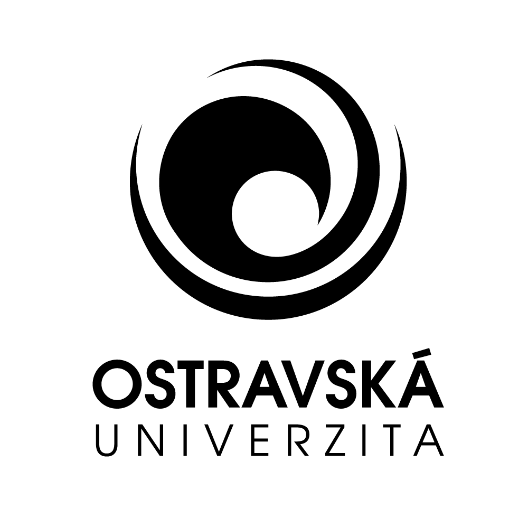 Nákup síťových zařízeníČÁST 1Podmínky a požadavky pro zpracování nabídkyZADAVATEL: Ostravská univerzita, Dvořákova 7, 701 03 Ostrava PreambuleZadávací dokumentace je vypracována jako podklad pro podání nabídek dodavatelů v rámci otevřeného řízení podle zákona č. 134/2016 Sb., o zadávání veřejných zakázek (dále jen „zákon“), pro nadlimitní veřejnou zakázku na dodávky. Práva, povinnosti či podmínky v zadávací dokumentaci neuvedené se řídí zákonem a souvisejícími prováděcími předpisy.	Tato veřejná zakázka je zadávána elektronicky, veškeré úkony budou prováděny elektronicky prostřednictvím profilu zadavatele, elektronického nástroje E-ZAK. Veškeré podmínky a informace týkající se elektronického nástroje včetně informací o používání elektronického podpisu, jsou dostupné v uživatelské příručce a manuálu elektronického podpisu na https://zakazky.osu.cz.	Dodavatel bere na vědomí, že pro komunikaci se zadavatelem a pro využití všech funkcí nástroje E-ZAK je nutné, aby byl v tomto nástroji Ostravské univerzity zaregistrován. V případě, že zadavatel již dodavatele v tomto nástroji předregistroval s využitím veřejně dostupných informací, je třeba tuto předregistraci dokončit a nastavit kompetentním osobám potřebná oprávnění. Dále dodavatel bere na vědomí, že veškeré dokumenty odeslané zadavatelem prostřednictvím nástroje E-ZAK se považují za doručené okamžikem odeslání. Dodavatel je plně odpovědný za registraci v elektronickém nástroji E-ZAK, nastavení potřebných oprávnění kompetentním osobám a včasné přebírání doručených dokumentů souvisejících s účastí v zadávacím řízení.	Podáním nabídky v zadávacím řízení přijímá účastník plně a bez výhrad zadávací podmínky, včetně všech příloh a případných dodatků k těmto zadávacím podmínkám. Předpokládá se, že dodavatel před podáním nabídky pečlivě prostuduje všechny pokyny, formuláře, termíny a specifikace obsažené v zadávacích podmínkách a bude se jimi řídit. Pokud dodavatel (účastník) neposkytne včas všechny požadované informace a dokumentaci, nebo pokud jeho nabídka nebude v každém ohledu odpovídat zadávacím podmínkám, může to mít za důsledek vyloučení účastníka ze zadávacího řízení. Zadavatel nemůže vzít v úvahu žádnou výhradu účastníka k zadávacím podmínkám obsaženou v jeho nabídce; jakákoliv výhrada znamená vyloučení účastníka ze zadávacího řízení.identifikace zadavateleNázev zadavatele:  			Ostravská univerzita Sídlo:					Dvořákova 7, 701 03 OstravaPrávní forma:			601 - Vysoká školaZastoupená:				prof. MUDr. Janem Latou, CSc. – rektoremve věcech veřejné zakázky:	Mgr. Petra KoprajdováIČ: 					61988987DIČ:					CZ 61988987Profil zadavatele:			zakazky.osu.czURL adresa veřejné zakázky:	https://zakazky.osu.cz/vz00001856Předmět veřejné zakázkyPředmět veřejné zakázkyPředmětem veřejné zakázky je nákup switchů a Wi-Fi AP specifikovaných v technické specifikaci předmětu plnění, která tvoří přílohu č. 1 této zadávací dokumentace. Klasifikace předmětu veřejné zakázkyKlasifikace předmětu veřejné zakázky:CPV	32420000-3 Síťová zařízení32422000-7 Síťové komponenty Předpokládaná hodnota veřejné zakázkyPředpokládaná hodnota veřejné zakázky činí 7 577 978 Kč bez DPH. Předpokládaná hodnota je stanovena jako limitní. Zadavatel nemůže přijmout nabídku s vyšší nabídkovou cenou. Nedodržení stanovené limitní ceny znamená nesplnění podmínek stanovených zadavatelem ve smyslu ustanovení § 48 odst. 2 písm. a) zákona. Dodavatel musí rovněž dodržet zadavatelem stanovené maximální jednotkové ceny uvedené příloze č. 2 této zadávací dokumentace (Nabídkový list).Popis předmětu veřejné zakázkyPředmětem veřejné zakázky je nákup switchů a Wi-Fi AP, tj.:6 ks Switch L3 24x SFP+, redundantní zdroje vč. příslušenství33 ks Switch L2/L3 48x 10/100/1000Mbit/s, 4x SFP+ vč. příslušenství12 ks Switch L2/L3 24x 10/100/1000Mbit/s RJ-45 PoE+ 370W, 4x SFP+ vč. příslušenství7 ks Switch L2 48x 10/100/1000Mbit/s RJ-45, 4xSFP vč. příslušenství7 ks Switch L2 12x 10/100/1000Mbit/s RJ-45, 2x SFP, PoE+ 139W vč. příslušenství2 ks Wi-fi kontrolér pro 256 AP vč. příslušenství,5 ks Low Density Access Point - bezdrátový přístupový bod duální, 2x2:2, 802.11ax, vnitřní instalace vč. příslušenství,105 ks Standard Density Access Point - bezdrátový přístupový bod duální 2,4GHz 2x2:2, 5GHz 4x4:4, 802.11ax, vnitřní instalace vč. příslušenství,14 ks High Density Access Point - bezdrátový přístupový bod duální, 4x4:4/5GHz, 4x4:4/2,4GHz, 802.11ax, vnitřní instalace vč. příslušenství,10 ks Outdoor Standard Density Access Point - bezdrátový přístupový bod duální, 2,4GHz/2x2:2 a 5GHz/4x4:4, 802.11ax, venkovní instalace, všesměrová anténa vč. příslušenství,4 ks Outdoor Low Density Access Point - bezdrátový přístupový bod duální, 2,4GHz a 5GHz, 2x2:2, 802.11ax, venkovní instalace, všesměrová anténa vč. příslušenství,1 ks Direction Outdoor Standard Density Access Point - bezdrátový přístupový bod duální, 2,4GHz/2x2:2 a 5GHz/4x4:4, 802.11ax, venkovní instalace, sektorová anténa vč. příslušenství.Podrobná technická specifikace předmětu plnění je přílohou č. 1 této zadávací dokumentace.Dodávaný předmět plnění nesmí být nevyhovující z hlediska informační bezpečnosti, přičemž za nevyhovující je považováno jakékoli plnění, které obsahuje technologie/klíčové prvky, vůči jejichž výrobcům vydal Národní úřad pro kybernetickou a informační bezpečnost Varování NÚKIB č. j. 3012/2018-NÚKIB-E/110 ze dne 17. prosince 2018 v souladu se zákonem č. 181/2014 Sb., o kybernetické bezpečnosti a o změně souvisejících zákonů (zákon o kybernetické bezpečnosti), ve znění pozdějších předpisů a které dle analýzy rizik představují vysoké nebo kritické riziko. Výše uvedenou analýzu rizik zadavatel zpracoval jako podklad pro zpracování zadávací dokumentace a uvádí, že vyhodnotil 10 hrozeb technologií Huawei jako kritické riziko pro provoz podpůrných aktiv v rámci identifikovaných významných informačních systémů.Dodávané zboží bude nové, plně funkční a kvalitativně i kvantitativně odpovídající technické specifikaci, bude dodáno ve standardní jakosti a balení, které odpovídá platným předpisům a normám, s veškerými povoleními nutnými pro prodej a provoz, se všemi průvodními doklady a v souladu se zákony a směrnicemi ČR a EU.Součástí předmětu plnění veřejné zakázky je doprava zařízení na místo plnění, montáž AP a propojení se zásuvkou, veškeré potřebné licence pro splnění požadovaných vlastností a parametrů, oficiální potvrzení lokálního zastoupení výrobce o všech dodávaných zařízeních (seznam sériových čísel dodávaných zařízení) pro český trh, garantovaná záruka přímo od výrobce zařízení, zajištění (on-line) technické podpory výrobce prostřednictvím dodavatele. Uvádění obchodních názvů a specifických označeníPokud zadávací podmínky obsahují odkazy na určité dodavatele nebo výrobky, nebo patenty na vynálezy, užitné vzory, průmyslové vzory, ochranné známky nebo označení původu, pak u každého takového odkazu zadavatel připouští možnost nabídnout rovnocenné řešení.Podmínky odpovědného zadáváníNa základě ustanovení § 6 odst. 4 zákona zadavatel v zadávací dokumentaci zohlednil povinnost dodržovat zásady odpovědného zadávání veřejných zakázek, a to do té míry, kterou považuje k povaze a smyslu zadávané veřejné zakázky za možnou a přiměřenou i s ohledem na ostatní zásady uvedené v § 6 zákona.V rámci sociálně odpovědného zadávání jsou dodavatelům pro administrativní zjednodušení při vytváření nabídek k dispozici vzorové formuláře, tabulky k vyplnění technické specifikace apod., které jsou přílohami této zadávací dokumentace. Dále zadavatel stanovil v obchodních podmínkách povinnost zajištění férových podmínek v celém dodavatelském řetězci, legálního zaměstnávání osob a zajištění férových a důstojných pracovních podmínek pracovníků podílejících se na plnění smlouvy na veřejnou zakázku.V rámci environmentálně odpovědného zadávání zadavatel stanovil, že veřejná zakázka je zadávána elektronicky, stejně jako veškeré ostatní úkony. Dokumenty zadavatele budou vždy, pokud to bude možné, pořizovány elektronicky tak, aby se minimalizovala potřeba tištěných výstupů. Zadavatel současně zohlednil environmentálně odpovědné zadávání, když v obchodních podmínkách stanovil podmínku, že je dodavatel při realizaci předmětu plnění veřejné zakázky povinen minimalizovat množství obalového materiálu a veškeré použité obaly budou šetrné k životnímu prostředí, tedy budou recyklované nebo recyklovatelné.Před vypracováním technické specifikace předmětu plnění zadavatel provedl maximální posouzení potřeb, aby řádně vymezil cíl, který má být prostřednictvím dodávky naplněn. Zadavatel provedl analýzu požadavků a potřeb uživatelů s ohledem na možná inovační řešení, aby bylo v rámci zadávacího řízení uplatněno co nejefektivnější a nejinovativnější řešení, včetně těch zcela nových, která budou pro zadavatele nejpřínosnější a splňující zároveň předmět plnění i jeho finanční zhodnocení. Dodávky jsou uskutečňovány, podle již vyhotovené specifikace (dle výše uvedené analýzy uživatelů) a další požadavky na inovace u takové zakázky nepřichází v úvahu, protože by zvýšila ekonomickou náročnost plnění.S ohledem na povahu veřejné zakázky zadavatel neidentifikoval žádná další témata odpovědného zadávání, která by byla v souladu s vymezeným účelem této veřejné zakázky, jejím předmětem, zásadami rovného přístupu a zákazu diskriminace ve vztahu k dodavatelům a principy hospodárnosti a efektivnosti.Lhůta a místo plnění veřejné zakázkyTermín dodání předmětu plnění je určen nejpozději do 15. 12. 2022, přičemž jednotlivé položky předmětu plnění (dle přílohy č. 1 zadávací dokumentace) nemusí být dodány současně, ale průběžně dle aktuálních možností dodavatele.Místem plnění veřejné zakázky je Ostravská univerzita, Centrum informačních technologií, Bráfova 5, Ostrava.OBCHODNÍ a platební PODMÍNKYObchodní a platební podmínky pro plnění předmětu zakázkyZadavatel jako součást zadávací dokumentace předkládá obchodní a platební podmínky ve smyslu § 37 odst. 1 písm. c) zákona (dále jen „obchodní podmínky“). Obchodní podmínky stanovené pro veřejnou zakázku jsou vymezeny v části 2 zadávací dokumentace – Obchodní podmínky.Obchodní podmínky jsou vypracovány ve struktuře odpovídající návrhu kupní smlouvy. Dodavatelé tyto obchodní podmínky pouze doplní o údaje nezbytné pro vznik návrhu smlouvy (zejména identifikační údaje dodavatele, cenové údaje a popřípadě jiné údaje, které zadavatel požaduje) a takto doplněné obchodní podmínky předloží jako svůj návrh kupní smlouvy.Závaznost obchodních podmínekObchodní podmínky vymezují budoucí rámec smluvního vztahu. Nabídka dodavatele musí respektovat stanovené obchodní podmínky a v žádné části nesmí obsahovat ustanovení, které by bylo s nimi v rozporu, nebo které by znevýhodňovalo zadavatele.Vysvětlení obchodních podmínekV případě nejasností v obsahu obchodních podmínek mají dodavatelé možnost si písemně požádat o jejich vysvětlení v průběhu lhůty pro podání nabídek způsobem stanoveným v ustanovení § 98 zákona (viz čl. 14 této zadávací dokumentace).výhrada změny závazku Podmínky překročená nabídkové cenySjednané ceny je možné změnit, pouze pokud v průběhu platnosti smlouvy dojde ke změnám sazeb DPH podle zákona č. 235/2004 Sb., o dani z přidané hodnoty.Přidělení příspěvkuZadavatel plánuje dodávku předmětu plnění financovat z příspěvku projektu Národního plánu obnovy pro oblast vysokých škol pro roky 2022-2024, jehož přidělení není v okamžiku vyhlášení této veřejné zakázky garantováno.Dodavatel bere na vědomí, že zadavatel je oprávněn odstoupit od smlouvy v případě, že nebude příspěvek zadavateli přidělen, nebo uvolněna platba poskytovatele finančních prostředků zadavateli. V takovém případě dodavatel nebude uplatňovat nárok na náhradu škody a případné platby za prodlení z tohoto důvodu.technické podmínkyTechnickými podmínkami se rozumí charakteristiky a požadavky na dodávky stanovené objektivně a jednoznačně způsobem vyjadřujícím účel využití požadovaného plnění zamýšlený zadavatelem.Technické podmínky jsou stanoveny v příloze č. 1 zadávací dokumentace, která je podkladem pro vypracování nabídek na veřejnou zakázku. Veškeré zde uvedené technické parametry je účastník povinen respektovat s výjimkou případných odkazů na určité dodavatele nebo výrobky, nebo patenty na vynálezy, užitné vzory, průmyslové vzory, ochranné známky nebo označení původu, uvedených v popisu. U každého takového odkazu zadavatel připouští možnost nabídnout rovnocenné řešení.Pokud jsou technické podmínky stanovené v technické specifikaci prostřednictvím odkazu na normy nebo technické dokumenty, pak jsou použity v pořadí dle § 90 zákona. U každého takového odkazu zadavatel připouští možnost nabídnout rovnocenné řešení, pokud dodavatel prokáže, že nabízené dodávky splňují rovnocenným způsobem požadavky vymezené takovými technickými podmínkami. Tuto skutečnost dodavatel prokáže ve své nabídce vhodným prostředkem, a to zejména technickou dokumentací výrobce nebo zkušebním protokolem nebo osvědčením vydaným osobou, která vykonává činnosti v oblasti posuzování shody včetně kalibrace, testování, certifikace a inspekce a která splňuje požadavky přímo použitelného předpisu Evropské unie. POŽADAVeK NA způsob zpracování nabídkové cenyNabídková cenaNabídkovou cenou se pro účely zadávacího řízení rozumí celková cena bez DPH za předmět veřejné zakázky dle čl. 3 zadávací dokumentace a dle požadované specifikace uvedené v příloze č. 1 zadávací dokumentace. Podmínky pro zpracování nabídkové cenyNabídková cena musí být definována jako cena konečná a nejvýše přípustná a musí obsahovat veškeré nutné náklady k řádné realizaci zakázky, včetně všech nákladů souvisejících (doprava na místo plnění, montáž AP a propojení se zásuvkou, veškeré potřebné licence pro splnění požadovaných vlastností a parametrů, oficiální potvrzení lokálního zastoupení výrobce o všech dodávaných zařízeních (seznam sériových čísel dodávaných zařízení) pro český trh, garantovaná záruka přímo od výrobce zařízení, zajištění (on-line) technické podpory výrobce prostřednictvím dodavatele, poplatky, cla apod.).Nabídková cena bude zpracována podle věcného členění obsaženého v příloze č. 1 – Technická specifikace předmětu plnění formou doplnění přílohy č. 2 – Nabídkový list a bude uvedena v české měně v členění cena bez DPH, výše DPH a cena včetně DPH. Tato nabídková cena bude rovněž uvedena v návrhu kupní smlouvy a v krycím listu.zvláštní podmínky plnění VEŘEJNÉ ZAKÁZKYObsah zvláštních podmínekZvláštní podmínky zadavatele na plnění veřejné zakázky jsou takové podmínky, které zadavatel stanoví jako další závazné a jinde neuvedené podmínky pro zpracování nabídky. Podmínky pro plnění předmětu veřejné zakázkyPro tuto veřejnou zakázku nejsou zvláštní podmínky definovány. POŽADAVKY NA KVALIFIKACIKvalifikace dodavateleDodavatel je povinen nejpozději do konce lhůty stanovené pro podání nabídek prokázat svoji kvalifikaci. Splněním kvalifikace se rozumí: splnění základní způsobilosti podle § 74 zákona,splnění profesní způsobilosti podle § 77 odst.1 zákona,splnění technické kvalifikace podle § 79 zákona. Základní způsobilostZadavatel požaduje splnění základní způsobilosti dodavatele podle § 74 odst. 1 zákona, tzn. že způsobilým není dodavatel, který: byl v zemi svého sídla v posledních 5 letech před zahájením zadávacího řízení pravomocně odsouzen pro trestný čin uvedený v příloze č. 3 k zákonu č. 134/2016 Sb. nebo obdobný trestný čin podle právního řádu země sídla dodavatele; k zahlazeným odsouzením se nepřihlíží*,má v České republice nebo v zemi svého sídla v evidenci daní zachycen splatný daňový nedoplatek,má v České republice nebo v zemi svého sídla splatný nedoplatek na pojistném nebo na penále na veřejné zdravotní pojištění,má v České republice nebo v zemi svého sídla splatný nedoplatek na pojistném nebo na penále na sociální zabezpečení a příspěvku na státní politiku zaměstnanosti,je v likvidaci, proti němuž bylo vydáno rozhodnutí o úpadku, vůči němuž byla nařízena nucená správa podle jiného právního předpisu nebo v obdobné situaci podle právního řádu země sídla dodavatele.*Je-li dodavatelem právnická osoba, musí podmínku podle písm. a) splňovat tato právnická osoba a zároveň každý člen statutárního orgánu. Je-li členem statutárního orgánu dodavatele právnická osoba, musí tuto podmínku splňovat tato právnická osoba, každý člen statutárního orgánu této právnické osoby a osoba zastupující tuto právnickou osobu v statutárním orgánu dodavatele.Účastní-li se zadávacího řízení pobočka závodu zahraniční právnické osoby, musí tuto podmínku splňovat tato právnická osoba a vedoucí pobočky závodu. Účastní-li se zadávacího řízení pobočka závodu české právnické osoby, musí tuto podmínku splňovat osoby uvedené v předchozím odstavci a vedoucí pobočky závodu.Profesní způsobilostZadavatel požaduje splnění profesní způsobilosti dodavatele podle § 77 odst. 1 zákona. Profesní způsobilost splňuje dodavatel, který předloží:výpis z obchodního rejstříku nebo jiné obdobné evidence, pokud jiný právní předpis zápis do takové evidence vyžaduje.Technická kvalifikaceZadavatel požaduje prokázání splnění technické kvalifikace dodavatele podle ustanovení § 79 zákona splněním těchto požadavků zadavatele: V souladu s § 79 odst. 2 písm. b) zákona seznamem významných dodávek poskytnutých za poslední 3 roky před zahájením zadávacího řízení včetně uvedení ceny a doby jejich poskytnutí a identifikace objednatele. Minimální úroveň pro splnění kvalifikace je stanovena následovně:3 zakázky spočívající v dodávce síťové infrastruktury obdobného charakteru předmětu této veřejné zakázky (nákup switchů a Wi-Fi AP), přičemž minimálně 1 zakázka obsahovala dodávku hardwarového kontroléru vč. min. 100 ks Access Pointů. Hodnota každé zakázky činila min. 3,7 mil. Kč bez DPH.V souladu s § 79 odst. 2 písm. c) zákona doložením seznamu techniků nebo technických útvarů a dále osvědčení o vzdělání a odborné kvalifikaci dle § 79 odst. 2 písm. d) zákona, osob, které se budou podílet na plnění veřejné zakázky.Zadavatel požaduje, aby dodavatel dodal seznam alespoň 3 pracovníků, kteří se budou podílet na plnění veřejné zakázky, přičemž tito pracovníci musí vlastnit následující certifikace:2x certifikovaný technik minimálně s úrovní certifikace srovnatelnou s CCNP routing & switching, Aruba Certified Switching Professional nebo jine stejné úrovně,1x bezpečnostní konzultant s certifikací „Certified Ethical Hacker nebo Certified Information Systems Security Professional“.způsob prokázání kvalifikaceZpůsob prokázání kvalifikace v nabídceV souladu s ustanoveními § 45 odst. 1 zákona předkládají dodavatelé doklady o kvalifikaci v kopiích. Na základě § 56 odst. 3 zákona předkládají dodavatelé doklady o kvalifikaci v nabídce a nelze je tedy nahradit čestným prohlášením dle § 86 odst. 2 zákona.Způsob prokázání základní způsobilostiDodavatel prokazuje splnění základní způsobilosti podle § 74 odst. 1 zákona předložením:výpisu z evidence Rejstříku trestů [§ 74 odst. 1 písm. a) zákona],potvrzení příslušného finančního úřadu [§ 74 odst. 1 písm. b) zákona],písemného čestného prohlášení ve vztahu ke spotřební dani (čestné prohlášení je přílohou č. 4 zadávací dokumentace, je věcí dodavatele, zda přiložený vzor použije či nikoliv) [§ 74 odst. 1 písm. b) zákona],písemného čestného prohlášení (čestné prohlášení je přílohou č. 5 zadávací dokumentace, je věcí dodavatele, zda přiložený vzor použije či nikoliv) [§ 74 odst. 1 písm. c) zákona],potvrzení příslušné okresní správy sociálního zabezpečení [§ 74 odst. 1 písm. d) zákona],výpisu z obchodního rejstříku, nebo předložením písemného čestného prohlášení v případě, že není v obchodním rejstříku zapsán (čestné prohlášení je přílohou č. 6 zadávací dokumentace, je věcí dodavatele, zda přiložený vzor použije či nikoliv) [§ 74 odst. 1 písm. e) zákona].Způsob prokázání profesní způsobilostiDodavatel prokazuje splnění profesní způsobilosti podle § 77 odst. 1 zákona předložením:výpisu z obchodního rejstříku nebo jiné obdobné evidence, pokud jiný právní předpis zápis do takové evidence vyžaduje.Způsob prokázaní technické kvalifikaceDodavatel prokazuje splnění technické kvalifikace:podle § 79 odst. 2 písm. b) zákona uvedením seznamu významných dodávek včetně uvedení ceny a doby jejich poskytnutí a identifikace objednatele (formulář pro uvedení referenčních zakázek je Přílohou č. 7 zadávací dokumentace).Rovnocenným dokladem k prokázání tohoto kritéria je zejména smlouva s objednatelem a doklad o uskutečnění plnění dodavatele.podle § 79 odst. 2 písm. c) a d) zákona předložením seznamu osob podílejících se na realizaci veřejné zakázky s uvedením: jména a příjmení, pozice (technik, bezpečnostní konzultant),údaj o tom, zda je osoba v pracovněprávním či jiném vztahu k dodavateli (v takovém případě uvede v jakém)kopie dokladů o odborné certifikaci (viz čl. 10.4.2.).Další podmínky pro splnění kvalifikacePředložení kvalifikačních dokladů vybraným dodavatelemZadavatel si může postupem dle § 45 odst. 1 zákona v průběhu zadávacího řízení vyžádat předložení originálů nebo ověřených kopií dokladů o kvalifikaci. Nejpozději však vybraný dodavatel předloží originály nebo ověřené kopie dokladů o jeho kvalifikaci na základě výzvy zadavatele dle § 122 odst. 3 písm. a) zákona.Stáří dokladůDoklady prokazující základní způsobilost podle § 74 zákona a výpis z obchodního rejstříku nebo jiné obdobné evidence musí prokazovat splnění požadovaného kritéria způsobilosti nejpozději v době 3 měsíců přede dnem zahájení zadávacího řízení.Prokázání kvalifikace výpisem ze seznamu kvalifikovaných dodavatelůDodavatelé mohou k prokázání základní způsobilosti a profesní způsobilosti využít výpis ze seznamu kvalifikovaných dodavatelů, který nahrazuje doklad prokazující profesní způsobilost podle § 77 zákona v tom rozsahu, v jakém údaje ve výpisu ze seznamu kvalifikovaných dodavatelů prokazují splnění kritérií profesní způsobilosti a základní způsobilost podle § 74 zákona.Pravost a stáří výpisu ze seznamu kvalifikovaných dodavatelůVýpis ze seznamu kvalifikovaných dodavatelů předloží dodavatel v prosté kopii ne starší než 3 měsíce k poslednímu dni, ke kterému má být prokázána základní způsobilost nebo profesní způsobilost.Prokázání kvalifikace certifikátemDodavatelé mohou prokázat splnění kvalifikace certifikátem vydaným v rámci schváleného systému certifikovaných dodavatelů, který obsahuje náležitosti stanovené v § 239 zákona. Pokud dodavatel předloží takový certifikát, nahrazuje tento certifikát splnění kvalifikace v rozsahu v něm uvedených údajů.Požadavky na certifikátCertifikát dodavatelé předloží ve lhůtě pro prokázání splnění kvalifikace a certifikát musí být platný ve smyslu § 239 odst. 3 zákona (tj. nesmí být starší než 1 rok od jeho vydání).Kvalifikace v případě společné účasti dodavatelůMá-li být předmět veřejné zakázky plněn několika dodavateli společně a za tímto účelem podávají či hodlají podat společnou nabídku, je každý z dodavatelů povinen prokázat splnění základní způsobilosti a profesní způsobilosti podle § 77 dost. 1 zákona samostatně.Podává-li nabídku více dodavatelů společně, jsou v souladu s § 103 odst. 1 písm. f) zákona povinni současně s doklady prokazujícími splnění kvalifikace doložit, že odpovědnost za plnění veřejné zakázky nesou všichni dodavatelé podávající společnou nabídku společně a nerozdílně.Prokázání kvalifikace prostřednictvím jiných osobPokud není dodavatel schopen prokázat splnění určité části ekonomické kvalifikace, technické kvalifikace nebo profesní způsobilosti podle § 77 odst. 2 zákona v plném rozsahu, je oprávněn splnění kvalifikace v chybějícím rozsahu prokázat prostřednictvím jiných osob. Dodavatel je v takovém případě povinen zadavateli předložit:doklady prokazující splnění profesní způsobilosti podle § 77 odst. 1 zákona jinou osobou,doklady prokazující splnění chybějící části kvalifikace prostřednictvím jiné osoby, doklady o splnění základní způsobilosti podle § 74 jinou osobou a písemný závazek jiné osoby k poskytnutí plnění určeného k plnění veřejné zakázky nebo k poskytnutí věcí nebo práv, s nimiž bude dodavatel oprávněn disponovat v rámci plnění veřejné zakázky, a to alespoň v rozsahu v jakém jiná osoba prokázala kvalifikaci za dodavatele. Prokazování kvalifikace získané v zahraničíV případě, že byla kvalifikace získána v zahraničí, prokazuje se doklady vydanými podle právního řádu země, ve které byla získána, a to v rozsahu požadovaném zadavatelem. pravidla pro hodnocení nabídek Kritérium hodnoceníNabídky budou hodnoceny podle jejich ekonomické výhodnosti. Ekonomická výhodnost nabídek bude hodnocena podle nejnižší nabídkové ceny. Nabídková cena bude stanovena postupem uvedeným v čl. 8 zadávací dokumentace. Při hodnocení nabídkové ceny je rozhodná její výše bez daně z přidané hodnoty.Metoda vyhodnocení nabídekNabídky budou vyhodnoceny podle absolutní hodnoty nabídkové ceny od nejnižší po nejvyšší. Nejvýhodnější je nabídka s nejnižší nabídkovou cenou. Zadávací dokumentaceObsah zadávací dokumentaceZadávací dokumentaci tvoří souhrn údajů a dokumentů nezbytných pro zpracování nabídky. Součástí zadávací dokumentace jsou:Část 1 Zadávací dokumentace – Podmínky a požadavky pro zpracování nabídky včetně přílohpříloha č. 1 – Technická specifikace předmětu plněnípříloha č. 2 – Nabídkový listpříloha č. 3 – Formulář Krycí list nabídkypříloha č. 4 – Čestné prohlášení dle § 74 odst. 1 písm. b) zákona příloha č. 5 – Čestné prohlášení dle § 74 odst. 1 písm. c) zákona příloha č. 6 – Čestné prohlášení dle § 74 odst. 1 písm. e) zákonapříloha č. 7 – Seznam významných dodávek poskytnutých dodavatelem za poslední 3 rokypříloha č. 8 – Čestné prohlášení dodavatele dle čl. 15.1 Zadávací dokumentaceČást 2 Zadávací dokumentace – Obchodní podmínky.Vysvětlení zadávací dokumentaceZadavatel je oprávněn v souladu s ustanovením § 98 zákona poskytnout dodavatelům vysvětlení k zadávacím podmínkám. Vysvětlení zadávací dokumentace zadavatel uveřejní na profilu zadavatele nejméně 5 pracovních dnů před uplynutím lhůty pro podání nabídek.Vysvětlení zadávací dokumentace na žádost dodavateleDodavatel je ve smyslu ust. § 98 odst. 3 zákona oprávněn požadovat po zadavateli vysvětlení zadávací dokumentace. Žádost musí být písemná, zaslaná zadavateli v elektronické podobě. Zadavatel preferuje doručení žádosti prostřednictvím elektronického nástroje E-ZAK. Žádost musí být zadavateli doručena nejpozději 3 pracovní dny před uplynutím lhůty podle čl. 14.2. této zadávací dokumentace.Na základě žádosti o vysvětlení zadávací dokumentace zadavatel uveřejní vysvětlení, včetně přesného znění žádosti, na profilu zadavatele nejpozději do 3 pracovních dnů po doručení žádosti dodavatele. Změna nebo doplnění zadávací dokumentaceZadavatel může ve smyslu ust. § 99 zákona změnit nebo doplnit zadávací podmínky obsažené v zadávací dokumentaci. Změna nebo doplnění zadávací dokumentace bude uveřejněna stejným způsobem jako zadávací podmínka, která byla změněna nebo doplněna.Ostatní podmínky zadávacího řízení, práva zadavateleČestné prohlášení dodavateleDodavatel jako součást své nabídky předloží prohlášení, že nabízené zařízení (včetně příslušenství) bude zcela nové, plně funkční a kompletní. Nabízené zařízení (včetně příslušenství) musí být určeno k prodeji pro Českou republiku včetně záruk. Zboží bude obsahovat záruku registrovanou pro Ostravskou univerzitu a přímou podporu výrobce prostřednictvím dodavatele (vzor je přílohou č. 8 této zadávací dokumentace).Zrušení zadávacího řízení Zrušení zadávacího řízení je možné za podmínek stanovených v § 127 zákona. Pokud zadavatel zruší zadávací řízení, nevzniká dodavatelům vůči zadavateli jakýkoliv nárok.podmínky a požadavky na zpracování nabídkyNabídka dodavatelePod pojmem nabídka se rozumí návrh smlouvy předložené dodavatelem v zadávacím řízení včetně všech jejich příloh, a dále dokumenty a doklady požadované zákonem nebo zadavatelem v zadávacích podmínkách. Součástí nabídky jsou i doklady a informace prokazující splnění kvalifikace.Nabídka a veškeré ostatní doklady a údaje budou uvedeny v českém jazyce (listiny v jiném, než českém jazyce budou doplněny překladem do českého jazyka, s výjimkou dokladů ve slovenském jazyce a dokladů o vzdělání v latinském jazyce), v písemné formě a nabídka bude podepsána osobou oprávněnou za účastníka jednat a podepisovat podle výpisu z obchodního rejstříku či obdobného rejstříku, popřípadě osobou zmocněnou podle právních předpisů, jejíž plná moc musí být součástí nabídky.Podání nabídky Nabídka dodavatele musí být podána výhradně v elektronické podobě. Podání nabídky v elektronické podobě bude realizováno prostřednictvím elektronického nástroje E-ZAK na URL adrese veřejné zakázky.Dodavatel nese odpovědnost za to, že předložené dokumenty jsou čitelné. Pokud dodavatel předloží v elektronické podobě dokumenty, které čitelné nebudou, zadavatel na ně bude pohlížet jako by v nabídce obsaženy nebyly.Účastník nese veškeré náklady spojené s účastí v zadávacím řízení.Členění nabídky, obsahNabídka musí být členěna do samostatných částí, řazených za sebou a označených shodně s následujícími pokyny.Nabídka musí obsahovat:  Vyplněný formulář "KRYCÍ LIST" (příloha č. 3 této zadávací dokumentace) obsahující identifikační údaje dodavatele, opatřený podpisem oprávněné osoby (osob) dodavatele v souladu se způsobem podepisování uvedeným ve výpise z obchodního rejstříku nebo obdobného rejstříku nebo zástupcem zmocněným k tomuto úkonu podle právních předpisů (plná moc pak musí být součástí nabídky, uložená za krycím listem nabídky).Návrh smlouvy – návrh kupní smlouvy musí být podepsán osobou oprávněnou za dodavatele jednat a podepisovat v souladu se způsobem podepisování uvedeným ve výpise z obchodního rejstříku nebo obdobného rejstříku, popřípadě zmocněncem dodavatele. Tento návrh musí být v souladu s obchodními podmínkami předloženými zadavatelem v zadávací dokumentaci. Nedílnou přílohou návrhu smlouvy bude technická specifikace předmětu plnění, která odpovídá doplněné příloze č. 1 této zadávací dokumentace a doplněná příloha č. 2 – Nabídkový list.Doplněná příloha č. 1 této zadávací dokumentace Doplněná příloha č. 2 této zadávací dokumentaceČestné prohlášení dodavatele viz čl. 15.1 a příloha č. 8 zadávací dokumentaceDoklady prokazující splnění kvalifikaceTuto část nabídky předkládá pouze dodavatel prokazující část kvalifikace prostřednictvím jiných osob a bude obsahovat:Doklady prokazující splnění základní způsobilosti dle § 74 zákona jiné osoby Doklady prokazující splnění profesní způsobilosti dle § 77 odst. 1 zákona jiné osoby Doklady prokazující splnění chybějící části kvalifikace jinou osobou Písemný závazek jiné osoby jiné osoby, že poskytne dodavateli věci či práva  potřebná k plnění veřejné zakázky, a to alespoň v rozsahu, v jakém tato osoba prokázala  kvalifikaci za dodavateleČlenění nabídky podané společně více dodavateliV případě, že nabídku podává společně více dodavatelů, pak nabídka musí být členěna shodně s předchozími požadavky s tím, že za krycím listem nabídky bude doloženo, že odpovědnost za plnění veřejné zakázky nesou všichni dodavatelé podávající společnou nabídku společně a nerozdílně (viz čl. 12.7. této zadávací dokumentace). Doklady, kterými účastníci společné nabídky prokazují kvalifikaci, pak budou řazeny vždy kompletně pro prvního účastníka společné nabídky, pak následně pro druhého účastníka společné nabídky až po posledního účastníka společné nabídky.podání nabídek a otevírání nabídEkLhůta pro podání nabídekLhůta pro podání nabídek končí dne 28. 4. 2022 v 10:00 hod.Adresa pro podávání nabídekAdresou pro podávání nabídek je URL adresa veřejné zakázky v elektronickém nástroji E-ZAK.Kontaktní osoby ve věci veřejné zakázky jsou:Otevírání nabídekJelikož nabídky musí být doručeny výhradně elektronickými prostředky, zadavatel upozorňuje, že veřejné otevírání nabídek se nebude konat. Zadavatel provede otevírání nabídek v souladu s § 109 zákona. O otevírání nabídek bude zpracován písemný protokol, který bude účastníkům zpřístupněn u této konkrétní zakázky v části Dokumenty vyhrazené jen pro účastníky.Další informace zadavatelePředložení dokladů odkazemPovinnost předložit doklad může dodavatel v souladu s § 45 odst. 4 zákona splnit odkazem na odpovídající informace vedené v informačním systému veřejné správy nebo v obdobném systému vedeném v jiném členském státu, který umožňuje neomezený dálkový přístup. Odkaz musí obsahovat internetovou adresu a údaje pro přihlášení a vyhledání požadované informace, jsou-li takové údaje nezbytné.Požadavky na varianty nabídek podle § 102 zákonaZadavatel nepřipouští varianty nabídek.Poskytnutí jistotyZadavatel nepožaduje, aby účastník k zajištění svých povinností vyplývajících z účasti v zadávacím řízení poskytl jistotu ve smyslu § 41 zákona.Zadávání částí veřejných zakázekZadavatel nepřipouští rozdělení veřejné zakázky na části, neboť předmět veřejné zakázky je jednotné povahy, jeho rozdělení na části není vhodné z důvodu dodávky komplexního systému.Zadávací lhůtaZadávací lhůta (§ 40 zákona) začíná běžet okamžikem skončení lhůty pro podání nabídek. Délka zadávací lhůty činí 120 kalendářních dnů. Ostravě dne Příloha č. 1 – Technická specifikace předmětu plněníDodávaný předmět plnění nesmí být nevyhovující z hlediska informační bezpečnosti, přičemž za nevyhovující je považováno jakékoli plnění, které obsahuje technologie/klíčové prvky, vůči jejichž výrobcům vydal Národní úřad pro kybernetickou a informační bezpečnost Varování NÚKIB č. j. 3012/2018-NÚKIB-E/110 ze dne 17. prosince 2018 v souladu se zákonem č. 181/2014 Sb., o kybernetické bezpečnosti a o změně souvisejících zákonů (zákon o kybernetické bezpečnosti), ve znění pozdějších předpisů a které dle analýzy rizik představují vysoké nebo kritické riziko. Výše uvedenou analýzu rizik zadavatel zpracoval jako podklad pro zpracování zadávací dokumentace a uvádí, že vyhodnotil 10 hrozeb technologií Huawei jako kritické riziko pro provoz podpůrných aktiv v rámci identifikovaných významných informačních systémů.Položka č. 1: Switch L3 24x SFP+, redundantní zdrojePočet ks na budovu PdF: 2Počet ks na budovu FU: 2Počet ks na budovu CIT: 2Počet ks celkem: 6* Vyplní účastník zadávacího řízení* Vyplní účastník zadávacího řízeníOstatní podmínky:Hardware musí být dodán zcela nový, plně funkční a kompletní (včetně příslušenství)Dodávka musí obsahovat veškeré potřebné licence pro splnění požadovaných vlastností a parametrů.Je požadovaná záruka na hardware s výměnou v délce 60 měsíců. Tato záruka musí být garantovaná přímo výrobcem zařízení.Jsou požadovány software aktualizace (nové verze programového vybavení) v minimální délce 60 měsíců.Uchazeč je povinen s dodávkou doložit oficiální potvrzení lokálního zastoupení výrobce o všech dodávaných zařízeních (seznam sériových čísel dodávaných zařízení) pro český trh.Položka č. 2: Switch L2/L3 48x 10/100/1000Mbit/s, 4x SFP+Počet ks na budovu PdF: 8Počet ks na budovu FU: 10Počet ks na budovu CIT: 15Počet ks celkem: 33* Vyplní účastník zadávacího řízení* Vyplní účastník zadávacího řízeníOstatní podmínky:Hardware musí být dodán zcela nový, plně funkční a kompletní (včetně příslušenství)Dodávka musí obsahovat veškeré potřebné licence pro splnění požadovaných vlastností a parametrů.Je požadovaná záruka na hardware s výměnou v délce 60 měsíců. Tato záruka musí být garantovaná přímo výrobcem zařízení.Jsou požadovány software aktualizace (nové verze programového vybavení) v minimální délce 60 měsíců.Uchazeč je povinen s dodávkou doložit oficiální potvrzení lokálního zastoupení výrobce o všech dodávaných zařízeních (seznam sériových čísel dodávaných zařízení) pro český trh.Položka č. 3: Switch L2/L3 24x 10/100/1000Mbit/s RJ-45 PoE+ 370W, 4x SFP+Počet ks pro budovu PdF: 8Počet ks pro budovu FU: 4Počet ks na budovu CIT: 0Počet ks celkem: 12* Vyplní účastník zadávacího řízení* Vyplní účastník zadávacího řízeníOstatní podmínky:Hardware musí být dodán zcela nový, plně funkční a kompletní (včetně příslušenství)Dodávka musí obsahovat veškeré potřebné licence pro splnění požadovaných vlastností a parametrů.Je požadovaná záruka na hardware s výměnou v délce 60 měsíců. Tato záruka musí být garantovaná přímo výrobcem zařízení.Jsou požadovány software aktualizace (nové verze programového vybavení) v minimální délce 60 měsíců.Uchazeč je povinen s dodávkou doložit oficiální potvrzení lokálního zastoupení výrobce o všech dodávaných zařízeních (seznam sériových čísel dodávaných zařízení) pro český trh.Položka č. 4: Switch L2 48x 10/100/1000Mbit/s RJ-45, 4xSFPPočet ks pro budovu PdF: 0Počet ks pro budovu FU: 0Počet ks pro budovu CIT: 7Počet ks celkem: 7* Vyplní účastník zadávacího řízení* Vyplní účastník zadávacího řízeníOstatní podmínky:Hardware musí být dodán zcela nový, plně funkční a kompletní (včetně příslušenství)Dodávka musí obsahovat veškeré potřebné licence pro splnění požadovaných vlastností a parametrů.Je požadována záruka na hardware s výměnou NBD v délce 60 měsíců. Tato záruka musí být garantovaná výrobcem zařízení.Jsou požadovány software aktualizace (nové verze programového vybavení) v minimální délce 60 měsíců.Je požadovaná technická podpora výrobce prostřednictvím dodavatele po dobu 60 měsíců.Uchazeč je povinen s dodávkou doložit oficiální potvrzení lokálního zastoupení výrobce o všech dodávaných zařízeních (seznam sériových čísel dodávaných zařízení) pro český trh.Položka č. 5: Switch L2 12x 10/100/1000Mbit/s RJ-45, 2x SFP, PoE+ 139WPočet ks pro budovu PdF: 0Počet ks pro budovu FU: 0Počet ks pro budovu CIT: 7Počet ks celkem: 7* Vyplní účastník zadávacího řízení* Vyplní účastník zadávacího řízeníOstatní podmínky:Hardware musí být dodán zcela nový, plně funkční a kompletní (včetně příslušenství)Dodávka musí obsahovat veškeré potřebné licence pro splnění požadovaných vlastností a parametrů.Je požadována záruka na hardware s výměnou NBD v délce 60 měsíců. Tato záruka musí být garantovaná výrobcem zařízení.Jsou požadovány software aktualizace (nové verze programového vybavení) v minimální délce 60 měsíců.Je požadovaná technická podpora výrobce prostřednictvím dodavatele po dobu 60 měsíců.Uchazeč je povinen s dodávkou doložit oficiální potvrzení lokálního zastoupení výrobce o všech dodávaných zařízeních (seznam sériových čísel dodávaných zařízení) pro český trh.Položka č. 6: Wi-fi kontrolér pro 256 AP Počet ks pro budovu PdF: 1Počet ks pro budovu FU: 1Počet ks na budovu CIT: 0Počet ks celkem: 2* Vyplní účastník zadávacího řízení* Vyplní účastník zadávacího řízeníOstatní podmínky:Hardware musí být dodán zcela nový, plně funkční a kompletní (včetně příslušenství)Dodávka musí obsahovat veškeré potřebné licence pro splnění požadovaných vlastností a parametrů.Je požadována záruka na hardware s výměnou NBD v délce 60 měsíců. Tato záruka musí být garantovaná výrobcem zařízení.Uchazeč je povinen s dodávkou doložit oficiální potvrzení lokálního zastoupení výrobce o všech dodávaných zařízeních (seznam sériových čísel dodávaných zařízení) pro český trhPříslušenství k položkám č. 1-6* Vyplní účastník zadávacího řízeníOstatní podmínky k příslušenství k položkám 1-6:Stohovací kabely specifikovány jako součást každého dodávaného switche.Položka č. 14: Low Density Access Point - bezdrátový přístupový bod duální, 2x2:2, 802.11ax, vnitřní instalacePočet ks pro budovu PdF: 4Počet ks pro budovu FU: 1Počet ks pro budovu CIT: 0Počet ks celkem: 5* Vyplní účastník zadávacího řízení* Vyplní účastník zadávacího řízeníOstatní podmínky:Hardware musí být dodán zcela nový, plně funkční a kompletní (včetně příslušenství).Dodávka musí obsahovat veškeré potřebné licence pro splnění požadovaných vlastností a parametrů.Je požadována záruka na hardware s výměnou obvykle do 10 dnů v minimální délce 60 měsíců. Tato záruka musí být garantovaná výrobcem zařízení.Jsou požadovány software aktualizace (nové verze programového vybavení) v minimální délce 60 měsíců.Je požadována on-line technická podpora výrobce prostřednictvím dodavatele minimálně 90 dnů.Uchazeč je povinen s dodávkou doložit oficiální potvrzení lokálního zastoupení výrobce o všech dodávaných zařízeních (seznam sériových čísel dodávaných zařízení) pro český trh.Položka č. 15: Standard Density Access Point - bezdrátový přístupový bod duální 2,4GHz 2x2:2, 5GHz 4x4:4, 802.11ax, vnitřní instalacePočet ks pro budovu PdF: 67Počet ks pro budovu FU: 38Počet ks pro budovu CIT: 0Počet ks celkem: 105* Vyplní účastník zadávacího řízení* Vyplní účastník zadávacího řízeníOstatní podmínky:Hardware musí být dodán zcela nový, plně funkční a kompletní (včetně příslušenství).Dodávka musí obsahovat veškeré potřebné licence pro splnění požadovaných vlastností a parametrů.Je požadována záruka na hardware s výměnou obvykle do 10 dnů v minimální délce 60 měsíců. Tato záruka musí být garantovaná výrobcem zařízení.Jsou požadovány software aktualizace (nové verze programového vybavení) v minimální délce 60 měsíců.Je požadována on-line technická podpora výrobce prostřednictvím dodavatele minimálně 90 dnů.Uchazeč je povinen s dodávkou doložit oficiální potvrzení lokálního zastoupení výrobce o všech dodávaných zařízeních (seznam sériových čísel dodávaných zařízení) pro český trh.Položka č. 16: High Density Access Point - bezdrátový přístupový bod duální, 4x4:4/5GHz, 4x4:4/2,4GHz, 802.11ax, vnitřní instalacePočet ks pro budovu PdF: 6Počet ks pro budovu FU: 8Počet ks pro budovu CIT: 0Počet ks celkem: 14* Vyplní účastník zadávacího řízení* Vyplní účastník zadávacího řízeníOstatní podmínky:Hardware musí být dodán zcela nový, plně funkční a kompletní (včetně příslušenství).Dodávka musí obsahovat veškeré potřebné licence pro splnění požadovaných vlastností a parametrů.Je požadována záruka na hardware s výměnou obvykle do 10 dnů v minimální délce 60 měsíců. Tato záruka musí být garantovaná výrobcem zařízení.Jsou požadovány software aktualizace (nové verze programového vybavení) v minimální délce 60 měsíců.Je požadována on-line technická podpora výrobce prostřednictvím dodavatele minimálně 90 dnů.Uchazeč je povinen s dodávkou doložit oficiální potvrzení lokálního zastoupení výrobce o všech dodávaných zařízeních (seznam sériových čísel dodávaných zařízení) pro český trh.Položka č. 17: Outdoor Standard Density Access Point - bezdrátový přístupový bod duální, 2,4GHz/2x2:2 a 5GHz/4x4:4, 802.11ax, venkovní instalace, všesměrová anténaPočet ks pro budovu PdF: 10Počet ks pro budovu FU: 0Počet ks pro budovu CIT: 0Počet ks celkem: 10* Vyplní účastník zadávacího řízení* Vyplní účastník zadávacího řízeníOstatní podmínky:Hardware musí být dodán zcela nový, plně funkční a kompletní (včetně příslušenství).Dodávka musí obsahovat veškeré potřebné licence pro splnění požadovaných vlastností a parametrů.Je požadována záruka na hardware s výměnou obvykle do 10 dnů v minimální délce 60 měsíců. Tato záruka musí být garantovaná výrobcem zařízení.Jsou požadovány software aktualizace (nové verze programového vybavení) v minimální délce 60 měsíců.Je požadována on-line technická podpora výrobce prostřednictvím dodavatele minimálně 90 dnů.Uchazeč je povinen s dodávkou doložit oficiální potvrzení lokálního zastoupení výrobce o všech dodávaných zařízeních (seznam sériových čísel dodávaných zařízení) pro český trh.Položka č. 18: Outdoor Low Density Access Point - bezdrátový přístupový bod duální, 2,4GHz a 5GHz, 2x2:2, 802.11ax, venkovní instalace, všesměrová anténaPočet ks pro budovu PdF: 4Počet ks pro budovu FU: 0Počet ks pro budovu CIT: 0Počet ks celkem: 4* Vyplní účastník zadávacího řízení* Vyplní účastník zadávacího řízeníOstatní podmínky:Hardware musí být dodán zcela nový, plně funkční a kompletní (včetně příslušenství).Dodávka musí obsahovat veškeré potřebné licence pro splnění požadovaných vlastností a parametrů.Je požadována záruka na hardware s výměnou obvykle do 10 dnů v minimální délce 60 měsíců. Tato záruka musí být garantovaná výrobcem zařízení.Jsou požadovány software aktualizace (nové verze programového vybavení) v minimální délce 60 měsíců.Je požadována on-line technická podpora výrobce prostřednictvím dodavatele minimálně 90 dnů.Uchazeč je povinen s dodávkou doložit oficiální potvrzení lokálního zastoupení výrobce o všech dodávaných zařízeních (seznam sériových čísel dodávaných zařízení) pro český trh.Položka č. 19: Direction Outdoor Standard Density Access Point - bezdrátový přístupový bod duální, 2,4GHz/2x2:2 a 5GHz/4x4:4, 802.11ax, venkovní instalace, sektorová anténaPočet ks pro budovu PdF: 1Počet ks pro budovu FU: 0Počet ks pro budovu CIT: 0Počet ks celkem: 1* Vyplní účastník zadávacího řízení* Vyplní účastník zadávacího řízeníOstatní podmínky:Hardware musí být dodán zcela nový, plně funkční a kompletní (včetně příslušenství).Dodávka musí obsahovat veškeré potřebné licence pro splnění požadovaných vlastností a parametrů.Je požadována záruka na hardware s výměnou obvykle do 10 dnů v minimální délce 60 měsíců. Tato záruka musí být garantovaná výrobcem zařízení.Jsou požadovány software aktualizace (nové verze programového vybavení) v minimální délce 60 měsíců.Je požadována on-line technická podpora výrobce prostřednictvím dodavatele minimálně 90 dnů.Uchazeč je povinen s dodávkou doložit oficiální potvrzení lokálního zastoupení výrobce o všech dodávaných zařízeních (seznam sériových čísel dodávaných zařízení) pro český trh.Příslušenství k položkám č. 14-19* Vyplní účastník zadávacího řízeníPříloha č. 2 – Nabídkový listje přílohou zadávací dokumentace ve formátu MS ExcelPříloha č. 3 – Krycí listCelková nabídková cena:V……………………. dne …………………Příloha č. 4V .................... dne .............Příloha č. 5V .................... dne .............Příloha č. 6Předkládá pouze dodavatel nezapsaný v obchodním rejstříku!V .................... dne .............Příloha č. 7Tento formulář slouží k prokázání splnění technické kvalifikace podle § 79 odst. 2 písm. b) zákona č. 134/2016 Sb., o zadávání veřejných zakázek.Obchodní firma __________________________________________________Minimální úroveň pro splnění kvalifikace je stanovena na 3 zakázky spočívající v dodávce síťové infrastruktury obdobného charakteru předmětu této veřejné zakázky (nákup switchů a Wi-Fi AP), přičemž minimálně 1 zakázka obsahovala dodávku hardwarového kontroléru vč. min. 100 ks Access Pointů. Hodnota každé zakázky činila min. 3,7 mil. Kč bez DPH.V ...................., dne .............Poznámka: 1. Dodavatel předloží tento formulář tolikrát, kolikrát je třeba.Příloha č. 8V ...........…......... dne ...….........Mgr. Petra KoprajdováE-mail:petra.koprajdova@osu.czTel. č.. 553 461 043Bc. Sára KonečnáE-mail:sara.konecna@osu.cz Tel. č.: 553 461 018Mgr. Renáta HolínkováE-mail:renata.holinkova@osu.czTel. č.: 553 461 026Konkrétní specifikace nabízeného zboží*Konkrétní specifikace nabízeného zboží*Model - typové/výrobní označení:Výrobce:Požadavek na funkcionalituMinimální požadavkySplňuje ANO/NE*Základní vlastnostiTyp zařízení: L3 přepínačanoVelikost zařízení 1UanoPočet 10G portů s volitelným optickým rozhraním24x SFP+Počet optických 10/25/50GE portů s volitelným fyzickým rozhraním:4x 10/25/50 Gbit/s SFP562x Interní AC hot-swap napájecí zdrojeanoRedundantní hot-swap ventilátoryanoSchopnost poskytovat PoE napájení připojeným zařízením i během restartu přepínačeanoPodpora Energy Efficient Ethernet (802.3az)anoMinimální přepínací výkon:880 GbpsMinimální paketový výkon:654 MppsMinimální paketový buffer: 8 MBanoMaximální hloubka přepínače: 40 cmanoVlastnosti stohováníPodporovaný počet přepínačů ve stohu: 10anoKapacita stohovacího propojení: 200 GbpsanoStoh podporuje distribuované přepínaní paketůanoPodpora stohu na delší vzdálenost minimálně 100manoRedundance řídícího prvku v rámci stohuanoJednotná konfigurace stohu (IP adresa, správa, konfigurační soubor)anoSeskupení portů IEEE 802.3ad mezi různými prvky stohu (MC-LAG)anoPodpora stohování různých typů přepínačů (PoE, Non-PoE, 24port, 48port)anoStoh funguje jako jedno L3 zařízení (router, gateway, peer) včetně podpory dynamických směrovacích protokolů jako je OSPFanoSoučástí přepínače je stohovací kabelanoFunkce a protokolyPodpora jumbo rámců včetně velikosti 9198 ByteanoPodpora linkové agregace IEEE 802.1AXanoKonfigurovatelné rozkládání LACP zátěže podle L2, L3 a L4anoMinimální počet LACP skupin/linek ve skupině: 256/16anoMinimální počet záznamů v tabulce MAC adres: 32 000anoMinimální počet záznamů v tabulce ARP: 45 000anoProtokol pro definici šířených VLAN: MVRPanoMinimálně 4000 aktivních VLAN podle IEEE 802.1QanoVLAN translace - swap 802.1Q tagů na trunk portuanoPodpora zařazování do VLAN podle standardu 802.1vanoPrivate VLAN včetně primary, secondary a community VLANanoPodpora VLAN-group pro rozkládání klientů přes více VLAN IDanoIEEE 802.1s - Multiple Spanning Tree a IEEE 802.1wanoSTP instance per VLAN s 802.1Q tagováním BPDU (např. PVST+)anoPodpora ERPS (ITU G.8032) pro rychlou konvergenci do 100ms v kruhových sítíchanoDetekce protilehlého zařízení pomocí LLDP, včetně LLDP over OoB management portanoPodpora LLDP-MEDanoDetekce jednosměrnosti optické linky (např. UDLD nebo ekvivalentní)anoDHCP server a relay pro IPv4 a IPv6 včetně podpory VRFanoPodpora zapouzdření: GRE over IPv4anoPodpora NTPv4 pro IPv4 a IPv6 včetně VRF a MD5 autentizaceanoPodpora NTP serveranoPodpora IEEE 1588v2 Transparent ClockanoFunkce mDNS brány pro distribuci a filtraci multicast služeb napříč IP subnetyanoPodpora L3 routed port včetně L3 sub-interface - nadřazené L3 rozhraní lze rozdělitanoStatické směrování IPv4 a IPv6anoMinimální počet IPv4 záznamů ve směrovací tabulce: 60 000anoMinimální počet IPv6 záznamů ve směrovací tabulce: 60 000anoDynamické směrování: RIP, RIPng, OSPFv2 včetně HMAC-SHA-384, OSPFv3, BGP, MP-BGPanoFunkce BGP konfederace a route reflector pro IPv4 a IPv6anoPodpora BGP MD5 autentizace a BGP TTL securityanoPodpora police based routinganoPodpora VRRPv2 a VRRPv3anoPodpora route mapanoECMP včetně možnosti konfigurace rozkládání zátěže podle L3 a L4anoPodpora minimálně 256 virtuálních směrovacích instancí (VRF)anoIGMP v2 a v3, IGMP snoopinganoMLD v1 a v2, MLD snoopinganoSměrování multicast: PIM-DM, PIM-SM, IPv6 PIM-SM, PIM-SSM, IPv6 PIM-SSM, MSDPanoHardware podpora IPv4 a IPv6 ACLanoACL definice na základě skupiny fyzických portůanoIN a OUT ACL aplikovatelný na interface, LAG, VLANanoDHCP snooping pro IPv4 a IPv6anoHW ochrana proti zahlcení portu (broadcast/multicast/unicast) nastavitelná na kbps a ppsanoIEEE 802.1p – Minimálně 8 frontano802.1X ověřování včetně více současných uživatelů na port, minimálně 32 uživatelů/portanoKonfigurovatelná kombinace pořadí postupného ověřování zařízení na portu (IEEE 802.1x, MAC adresou)anoDynamické zařazování do VLAN a přidělení QoS podle RFC 4675ano802.1X s podporou odlišných Preauth VLAN, Fail VLAN, Critical VLAN a Critical voice VLANanoUživatelské role definujících pro konkrétní uživatele více tagovaných či netagovaných VLAN, ACL, QoS politiky a SDN tunelyanoUživatelské role definované lokálně v přepínači, jejich aplikace dle výsledku autorizaceanoUživatelské role dynamicky stahovatelné z RADIUS, jejich aplikace dle výsledku autorizace anoTunelování uživatelského provozu do L2 GRE tunelů - schopnost izolovat více koncových zařízení na jednom portu do unikátních tunelůanoPřiřazení koncového zařízení do tunelu na základě výsledku autorizaceanoPodpora bezpečného transportu Dynamic ACL během 802.1X, např. pomocí SSLanoPodpora IPv6 RA GuardanoIP source guard / dynamic IP lockdownanoOchrana ARP protokolu (Dynamic ARP protection nebo funkčně ekvivalentní)anoPort security - omezení počtu MAC adres na port, statické MAC, sticky MACanoBPDU guard a Root guardanoPodpora service insertion včetně technologie VXLANanoPodpora static a dynamic VXLAN s využítím BGP-EVPNanoPodpora Group based policy pro VXLAN (VXLAN GBP)anoKonfigurovatelná ochrana control plane (CoPP) před DoS útoky na CPUanoVynucení zadat heslo administrátora a nastavitelná politika komplexity hesla přímo na přepínačianoMožnost instalace vlastního certifikátu včetně podpory Enrollment over Secure Transport (EST)anoTACACS+ a RADIUS klient pro AAA (autentizace, autorizace, accounting)anoAktivní monitoring dostupnosti RADIUS a TACACS+ přednastaveným jménem a heslemanoPodpora Radius over TLS (RadSec)anoPodpora RADIUS CoA (RFC3576)ano802.1x autentizace přepínače vůči nadřazenému přepínači s podporou EAP-TLS a EAP-MD5anoManagementCLI formou 1x USB-C console portanoBezdrátová sériová konzole pomocí BluetoothanoKonfigurace zařízení v člověku čitelné textové forměanoOoB management formou portu RJ45 s podporou ethernetuanoUSB port pro přenos konfigurace a firmwareanoPodpora IPv4 a IPv6 management: SSHv2 server, HTTPS server, SFTP a SCP klientanoPodpora RSA s délkou klíče minimálně 4096 bitůanoPodpora SNMPv2c a SNMPv3anoMožnost omezení přístupu k managementu (SSH, SNMP) pomocí ACLanoLokálně vynucené RBAC na úrovni přepínačeanoDualní flash image - podpora dvou nezávislých verzí operačního systémuanoKonfigurační změny pomocí naplánovaných pracovních úloh (Job scheduler)anoTCP a UDP SYSLOG pro IPv4 a IPv6 s možností logováni do více SYSLOG serverůanoPodpora automatických i manuálních snapshotů systému a možnost automatického obnovení předchozí konfigurace v případě konfigurační chybyanoPodpora standardního Linux Shellu (BASH) pro debugging a skriptováníanoPodpora skripování v jazyce Python – lokální interpret jazyka v přepínačianoMožnost vytváření vlastních diagnostických a korelačních skriptů a jejich grafických interpretací v jazyce Python (korelace libovolných událostí a hodnot v podobě grafů)anoGrafické rozhraní pro vynášení výsledků monitorování a analytických skriptů - možnost vynášení stavu monitorovaných metrik do grafů atp.anoRoot cause analysis v grafickém rozhraní – možnost vrácení se ke konkrétní funkční konfiguraci a stavu protokolů v časeanoIntegrovaný nástroj na odchyt paketů (např. WireShark nebo ekvivalentní)anoInterpretace uživatelských skriptů monitorujících definované parametry síťového provozu s možností automatické reakce na událostianoInterní uložistě dat pro sběr provozních dat a pokročilou dignostiku zařízení: min. 30 GBanoAnalýza síťového provozu sFlow podle RFC 3176 pro oba směry ingress a egressanoOchrana proti nahrání modifikovaného SW prostřednictvím image signing a secure boot, ověřující autentičnost a integritu OS prostřednictvím TPM chipuanoSPAN a ERSPAN port mirroring, alespoň 4 různé obousměrné sessionanoIP SLA pro měření dostupnosti a zpoždění provozu VoIP - režim responder i probe  anoPodpora integrace s automatizačními nástroji (Ansible, NAPALM)anoPodpora REST API v režimech read-only a read-write pro automatizaci nastaveníanoPodpora Cloud based managementanoPodpora Zero Touch Provisioning (ZTP)anoKonkrétní specifikace nabízeného zboží*Konkrétní specifikace nabízeného zboží*Model - typové/výrobní označení:Výrobce:Požadavek na funkcionalituMinimální požadavkySplňuje ANO/NE*Základní vlastnostiTyp zařízení: L2/L3 přepínačanoVelikost zařízení 1UanoPočet 10/100/1000Mbit/s metalických portů:48x RJ45Počet 10Gbit/s SFP+ nezávislých optických portů s volitelným fyzickým rozhraním:4xSFP+Interní AC napájecí zdrojanoPodpora Energy Efficient Ethernet (802.3az)anoMinimální přepínací výkon:176 GbpsMinimální paketový výkon:130 MppsMinimální paketový buffer: 8 MBanoMaximální hloubka přepínače: 33 cmanoVlastnosti stohováníPodporovaný počet přepínačů ve stohu: 8anoKapacita stohovacího propojení: 80 GbpsanoStoh podporuje distribuované přepínaní paketůanoPodpora stohu na delší vzdálenost minimálně 100manoRedundance řídícího prvku v rámci stohuanoJednotná konfigurace stohu (IP adresa, správa, konfigurační soubor)anoSeskupení portů IEEE 802.3ad mezi různými prvky stohu (MC-LAG)anoPodpora stohování různých typů přepínačů (PoE, Non-PoE, 24port, 48port)anoStoh funguje jako jedno L3 zařízení (router, gateway, peer) včetně podpory dynamických směrovacích protokolů jako je OSPFanoSoučástí přepínače je stohovací kabelanoFunkce a protokolyPodpora jumbo rámců včetně velikosti 9198 ByteanoPodpora linkové agregace IEEE 802.1AXanoKonfigurovatelné rozkládání LACP zátěže podle L2, L3 a L4anoMinimální počet LACP skupin/linek ve skupině: 32/8anoMinimální počet záznamů v tabulce MAC adres: 16 000anoMinimální počet záznamů v tabulce ARP: 8 000anoProtokol pro definici šířených VLAN: MVRPanoMinimálně 2000 aktivních VLAN podle IEEE 802.1QanoVLAN translace - swap 802.1Q tagů na trunk portuanoPodpora zařazování do VLAN podle standardu 802.1vanoPrivate VLAN včetně primary, secondary a community VLANanoPodpora VLAN-group pro rozkládání klientů přes více VLAN IDanoIEEE 802.1s - Multiple Spanning Tree a IEEE 802.1wanoSTP instance per VLAN s 802.1Q tagováním BPDU (např. PVST+)anoDetekce protilehlého zařízení pomocí LLDP, včetně LLDP over OoB management portanoPodpora LLDP-MEDanoDetekce jednosměrnosti optické linky (např. UDLD nebo ekvivalentní)anoDHCP server a relay pro IPv4 a IPv6anoPodpora NTPv4 pro IPv4 a IPv6 včetně VRF a MD5 autentizaceanoFunkce mDNS brány pro distribuci a filtraci multicast služeb napříč IP subnetyanoPodpora L3 routed port anoStatické směrování IPv4 a IPv6anoMinimální počet IPv4 záznamů ve směrovací tabulce: 2 000anoMinimální počet IPv6 záznamů ve směrovací tabulce: 1 000anoDynamické směrování: RIP, RIPng, OSPFv2 včetně HMAC-SHA-384, OSPFv3anoPodpora police based routinganoPodpora VRRPv2 a VRRPv3anoPodpora route mapanoECMP včetně možnosti konfigurace rozkládání zátěže podle L3 a L4anoIGMP v2 a v3, IGMP snoopinganoMLD v1 a v2, MLD snoopinganoSměrování multicast: PIM-DM, PIM-SM, IPv6 PIM-SM, PIM-SSM, IPv6 PIM-SSManoHardware podpora IPv4 a IPv6 ACLanoACL definice na základě skupiny fyzických portůanoIN a OUT ACL aplikovatelný na interface, LAG, VLANanoDHCP snooping pro IPv4 a IPv6anoHW ochrana proti zahlcení portu (broadcast/multicast/unicast) nastavitelná na kbps a ppsanoIEEE 802.1p – Minimálně 8 frontano802.1X ověřování včetně více současných uživatelů na port, minimálně 32 uživatelů/portanoKonfigurovatelná kombinace pořadí postupného ověřování zařízení na portu (IEEE 802.1x, MAC adresou)anoDynamické zařazování do VLAN a přidělení QoS podle RFC 4675ano802.1X s podporou odlišných Preauth VLAN, Fail VLAN, Critical VLAN a Critical voice VLANanoUživatelské role definujících pro konkrétní uživatele více tagovaných či netagovaných VLAN, ACL, QoS politiky a SDN tunelyanoUživatelské role definované lokálně v přepínači, jejich aplikace dle výsledku autorizaceanoUživatelské role dynamicky stahovatelné z RADIUS, jejich aplikace dle výsledku autorizace anoTunelování uživatelského provozu do L2 GRE tunelů - schopnost izolovat více koncových zařízení na jednom portu do unikátních tunelůanoPřiřazení koncového zařízení do tunelu na základě výsledku autorizaceanoPodpora bezpečného transportu Dynamic ACL během 802.1X, např. pomocí SSLanoPodpora IPv6 RA GuardanoIP source guard / dynamic IP lockdownanoOchrana ARP protokolu (Dynamic ARP protection nebo funkčně ekvivalentní)anoPort security - omezení počtu MAC adres na port, statické MAC, sticky MACanoBPDU guard a Root guardanoPodpora service insertion včetně technologie VXLANanoKonfigurovatelná ochrana control plane (CoPP) před DoS útoky na CPUanoVynucení zadat heslo administrátora a nastavitelná politika komplexity hesla přímo na přepínačianoMožnost instalace vlastního certifikátu včetně podpory Enrollment over Secure Transport (EST)anoTACACS+ a RADIUS klient pro AAA (autentizace, autorizace, accounting)anoAktivní monitoring dostupnosti RADIUS a TACACS+ přednastaveným jménem a heslemanoPodpora Radius over TLS (RadSec)anoPodpora RADIUS CoA (RFC3576)ano802.1x autentizace přepínače vůči nadřazenému přepínači s podporou EAP-TLS a EAP-MD5anoManagementCLI formou 1x USB-C console portanoBezdrátová sériová konzole pomocí BluetoothanoKonfigurace zařízení v člověku čitelné textové forměanoOoB management formou portu RJ45 s podporou ethernetuanoUSB port pro přenos konfigurace a firmwareanoPodpora IPv4 a IPv6 management: SSHv2 server, HTTPS server, SFTP a SCP klientanoPodpora RSA s délkou klíče minimálně 4096 bitůanoPodpora SNMPv2c a SNMPv3anoMožnost omezení přístupu k managementu (SSH, SNMP) pomocí ACLanoLokálně vynucené RBAC na úrovni přepínačeanoDualní flash image - podpora dvou nezávislých verzí operačního systémuanoKonfigurační změny pomocí naplánovaných pracovních úloh (Job scheduler)anoTCP a UDP SYSLOG pro IPv4 a IPv6 s možností logováni do více SYSLOG serverůanoPodpora automatických i manuálních snapshotů systému a možnost automatického obnovení předchozí konfigurace v případě konfigurační chybyanoPodpora standardního Linux Shellu (BASH) pro debugging a skriptováníanoPodpora skripování v jazyce Python – lokální interpret jazyka v přepínačianoMožnost vytváření vlastních diagnostických a korelačních skriptů a jejich grafických interpretací v jazyce Python (korelace libovolných událostí a hodnot v podobě grafů)anoGrafické rozhraní pro vynášení výsledků monitorování a analytických skriptů - možnost vynášení stavu monitorovaných metrik do grafů atp.anoRoot cause analysis v grafickém rozhraní – možnost vrácení se ke konkrétní funkční konfiguraci a stavu protokolů v časeanoIntegrovaný nástroj na odchyt paketů (např. WireShark nebo ekvivalentní)anoInterpretace uživatelských skriptů monitorujících definované parametry síťového provozu s možností automatické reakce na událostianoInterní uložistě dat pro sběr provozních dat a pokročilou dignostiku zařízení: min. 15 GBanoAnalýza síťového provozu sFlow podle RFC 3176 pro oba směry ingress a egressanoOchrana proti nahrání modifikovaného SW prostřednictvím image signing a secure boot, ověřující autentičnost a integritu OS prostřednictvím TPM chipuanoSPAN a ERSPAN port mirroring, alespoň 4 různé obousměrné sessionanoIP SLA pro měření dostupnosti a zpoždění provozu VoIP - režim responder i probe  anoPodpora integrace s automatizačními nástroji (Ansible, NAPALM)anoPodpora REST API v režimech read-only a read-write pro automatizaci nastaveníanoPodpora Cloud based managementanoPodpora Zero Touch Provisioning (ZTP)anoKonkrétní specifikace nabízeného zboží*Konkrétní specifikace nabízeného zboží*Model - typové/výrobní označení:Výrobce:Požadavek na funkcionalituMinimální požadavkySplňuje ANO/NE*Základní vlastnostiTyp zařízení: L2/L3 přepínačanoVelikost zařízení 1UanoPočet 10/100/1000Mbit/s metalických portů:24x RJ45Počet 10Gbit/s SFP+ nezávislých optických portů s volitelným fyzickým rozhraním:4xSFP+Interní AC napájecí zdrojanoPodpora PoE přes kabely Cat3anoPodpora PoE+ dle standardu 802.3atanoDostupný výkon pro PoE+ napájení: 370 WSchopnost poskytovat PoE napájení připojeným zařízením i během restartu přepínačeanoPodpora Energy Efficient Ethernet (802.3az)anoMinimální přepínací výkon:128 GbpsMinimální paketový výkon:95 MppsMinimální paketový buffer: 8 MBanoMaximální hloubka přepínače: 33 cmanoVlastnosti stohováníPodporovaný počet přepínačů ve stohu: 8anoKapacita stohovacího propojení: 80 GbpsanoStoh podporuje distribuované přepínaní paketůanoPodpora stohu na delší vzdálenost minimálně 100manoRedundance řídícího prvku v rámci stohuanoJednotná konfigurace stohu (IP adresa, správa, konfigurační soubor)anoSeskupení portů IEEE 802.3ad mezi různými prvky stohu (MC-LAG)anoPodpora stohování různých typů přepínačů (PoE, Non-PoE, 24port, 48port)anoStoh funguje jako jedno L3 zařízení (router, gateway, peer) včetně podpory dynamických směrovacích protokolů jako je OSPFanoSoučástí přepínače je stohovací kabelanoFunkce a protokolyPodpora jumbo rámců včetně velikosti 9198 ByteanoPodpora linkové agregace IEEE 802.1AXanoKonfigurovatelné rozkládání LACP zátěže podle L2, L3 a L4anoMinimální počet LACP skupin/linek ve skupině: 32/8anoMinimální počet záznamů v tabulce MAC adres: 16 000anoMinimální počet záznamů v tabulce ARP: 8 000anoProtokol pro definici šířených VLAN: MVRPanoMinimálně 2000 aktivních VLAN podle IEEE 802.1QanoVLAN translace - swap 802.1Q tagů na trunk portuanoPodpora zařazování do VLAN podle standardu 802.1vanoPrivate VLAN včetně primary, secondary a community VLANanoPodpora VLAN-group pro rozkládání klientů přes více VLAN IDanoIEEE 802.1s - Multiple Spanning Tree a IEEE 802.1wanoSTP instance per VLAN s 802.1Q tagováním BPDU (např. PVST+)anoDetekce protilehlého zařízení pomocí LLDP, včetně LLDP over OoB management portanoPodpora LLDP-MEDanoDetekce jednosměrnosti optické linky (např. UDLD nebo ekvivalentní)anoDHCP server a relay pro IPv4 a IPv6anoPodpora NTPv4 pro IPv4 a IPv6 včetně VRF a MD5 autentizaceanoFunkce mDNS brány pro distribuci a filtraci multicast služeb napříč IP subnetyanoPodpora L3 routed port anoStatické směrování IPv4 a IPv6anoMinimální počet IPv4 záznamů ve směrovací tabulce: 2 000anoMinimální počet IPv6 záznamů ve směrovací tabulce: 1 000anoDynamické směrování: RIP, RIPng, OSPFv2 včetně HMAC-SHA-384, OSPFv3anoPodpora police based routinganoPodpora VRRPv2 a VRRPv3anoPodpora route mapanoECMP včetně možnosti konfigurace rozkládání zátěže podle L3 a L4anoIGMP v2 a v3, IGMP snoopinganoMLD v1 a v2, MLD snoopinganoSměrování multicast: PIM-DM, PIM-SM, IPv6 PIM-SM, PIM-SSM, IPv6 PIM-SSManoHardware podpora IPv4 a IPv6 ACLanoACL definice na základě skupiny fyzických portůanoIN a OUT ACL aplikovatelný na interface, LAG, VLANanoDHCP snooping pro IPv4 a IPv6anoHW ochrana proti zahlcení portu (broadcast/multicast/unicast) nastavitelná na kbps a ppsanoIEEE 802.1p – Minimálně 8 frontano802.1X ověřování včetně více současných uživatelů na port, minimálně 32 uživatelů/portanoKonfigurovatelná kombinace pořadí postupného ověřování zařízení na portu (IEEE 802.1x, MAC adresou)anoDynamické zařazování do VLAN a přidělení QoS podle RFC 4675ano802.1X s podporou odlišných Preauth VLAN, Fail VLAN, Critical VLAN a Critical voice VLANanoUživatelské role definujících pro konkrétní uživatele více tagovaných či netagovaných VLAN, ACL, QoS politiky a SDN tunelyanoUživatelské role definované lokálně v přepínači, jejich aplikace dle výsledku autorizaceanoUživatelské role dynamicky stahovatelné z RADIUS, jejich aplikace dle výsledku autorizace anoTunelování uživatelského provozu do L2 GRE tunelů - schopnost izolovat více koncových zařízení na jednom portu do unikátních tunelůanoPřiřazení koncového zařízení do tunelu na základě výsledku autorizaceanoPodpora bezpečného transportu Dynamic ACL během 802.1X, např. pomocí SSLanoPodpora IPv6 RA GuardanoIP source guard / dynamic IP lockdownanoOchrana ARP protokolu (Dynamic ARP protection nebo funkčně ekvivalentní)anoPort security - omezení počtu MAC adres na port, statické MAC, sticky MACanoBPDU guard a Root guardanoPodpora service insertion včetně technologie VXLANanoKonfigurovatelná ochrana control plane (CoPP) před DoS útoky na CPUanoVynucení zadat heslo administrátora a nastavitelná politika komplexity hesla přímo na přepínačianoMožnost instalace vlastního certifikátu včetně podpory Enrollment over Secure Transport (EST)anoTACACS+ a RADIUS klient pro AAA (autentizace, autorizace, accounting)anoAktivní monitoring dostupnosti RADIUS a TACACS+ přednastaveným jménem a heslemanoPodpora Radius over TLS (RadSec)anoPodpora RADIUS CoA (RFC3576)ano802.1x autentizace přepínače vůči nadřazenému přepínači s podporou EAP-TLS a EAP-MD5anoManagementCLI formou 1x USB-C console portanoBezdrátová sériová konzole pomocí BluetoothanoKonfigurace zařízení v člověku čitelné textové forměanoOoB management formou portu RJ45 s podporou ethernetuanoUSB port pro přenos konfigurace a firmwareanoPodpora IPv4 a IPv6 management: SSHv2 server, HTTPS server, SFTP a SCP klientanoPodpora RSA s délkou klíče minimálně 4096 bitůanoPodpora SNMPv2c a SNMPv3anoMožnost omezení přístupu k managementu (SSH, SNMP) pomocí ACLanoLokálně vynucené RBAC na úrovni přepínačeanoDualní flash image - podpora dvou nezávislých verzí operačního systémuanoKonfigurační změny pomocí naplánovaných pracovních úloh (Job scheduler)anoTCP a UDP SYSLOG pro IPv4 a IPv6 s možností logováni do více SYSLOG serverůanoPodpora automatických i manuálních snapshotů systému a možnost automatického obnovení předchozí konfigurace v případě konfigurační chybyanoPodpora standardního Linux Shellu (BASH) pro debugging a skriptováníanoPodpora skripování v jazyce Python – lokální interpret jazyka v přepínačianoMožnost vytváření vlastních diagnostických a korelačních skriptů a jejich grafických interpretací v jazyce Python (korelace libovolných událostí a hodnot v podobě grafů)anoGrafické rozhraní pro vynášení výsledků monitorování a analytických skriptů - možnost vynášení stavu monitorovaných metrik do grafů atp.anoRoot cause analysis v grafickém rozhraní – možnost vrácení se ke konkrétní funkční konfiguraci a stavu protokolů v časeanoIntegrovaný nástroj na odchyt paketů (např. WireShark nebo ekvivalentní)anoInterpretace uživatelských skriptů monitorujících definované parametry síťového provozu s možností automatické reakce na událostianoInterní uložistě dat pro sběr provozních dat a pokročilou dignostiku zařízení: min. 15 GBanoAnalýza síťového provozu sFlow podle RFC 3176 pro oba směry ingress a egressanoOchrana proti nahrání modifikovaného SW prostřednictvím image signing a secure boot, ověřující autentičnost a integritu OS prostřednictvím TPM chipuanoSPAN a ERSPAN port mirroring, alespoň 4 různé obousměrné sessionanoIP SLA pro měření dostupnosti a zpoždění provozu VoIP - režim responder i probe  anoPodpora integrace s automatizačními nástroji (Ansible, NAPALM)anoPodpora REST API v režimech read-only a read-write pro automatizaci nastaveníanoPodpora Cloud based managementanoPodpora Zero Touch Provisioning (ZTP)anoKonkrétní specifikace nabízeného zboží*Konkrétní specifikace nabízeného zboží*Model - typové/výrobní označení:Výrobce:Požadavek na funkcionalituMinimální požadavkySplňuje ANO/NE*Základní vlastnostiTyp zařízení: L2 switchanoFormát zařízení do rackuanoMaximální velikost zařízení: 1UanoPočet 1Gbit/s metalických portů48×RJ45Počet 1Gbit/s SFP nezávislých optických portů s volitelným fyzickým rozhraním4×SFPVšechny ethernet porty jsou dostupné zepředuanoInterní napájecí zdrojanoPodpora Energy Efficient Ethernet (802.3az)anoMinimální přepínací výkon:104 Gb/sMinimální paketový výkon:77 MppsMinimální paketový buffer: 12MBanoMaximální přípustná hloubka přepínače:max. 35 cmZákladní funkce a protokolyPodpora "jumbo rámců" včetně velikosti 9198 ByteanoPodpora linkové agregace IEEE 802.3ad anoKonfigurovatelné rozkládání LACP zátěže podle L2, L3 a L4anoMinimální počet LACP skupin/linek ve skupině: 8/8anoProtokol pro definici šířených VLAN: MVRPanoMinimálně 512 aktivních VLAN podle IEEE 802.1QanoIEEE 802.1s - Multiple Spanning TreeanoSTP instance per VLAN s 802.1Q tagováním BPDU (např. PVST+)anoDetekce protilehlého zařízení pomocí LLDP a rozšíření LLDP-MEDanoDetekce jednosměrnosti optické linky (např. UDLD)anoNTP pro IPv4 a IPv6 včetně MD5 autentizaceanoStatické směrování IPv4 a IPv6anoIGMP v2 a v3anoMLD v1 a v2anoHardware podpora IPv4 a IPv6 ACLanoACL definice na základě skupiny fyzických portůanoACL aplikovatelný na rozhraní IN včetně virtuálních VLANanoBPDU guard a Root guardanoDHCP snooping pro IPv4 a IPv6anoHW ochrana proti zahlcení (broadcast/multicast/unicast storm) nastavitelná na kbpsanoICMPv4 a ICMPv6 rate-limiting per portanoOvěřování 802.1X včetně více uživatelů na port, minimálně 32 uživatelů/portanoKonfigurovatelná kombinace pořadí postupného ověřování na portu (IEEE 802.1x, MAC adresou)ano802.1X s podporou odlišných Preauth VLAN, Fail VLAN a Critical VLAN a Critical voice VLANanoDynamické zařazování do VLANano802.1x volitelně bez omezování přístupu (pro monitoring a snadné nasazení)anoOchrana ARP protokolu (Dynamic ARP protection nebo funkčně ekvivalentní)anoPort security - omezení počtu MAC adres na port, statické MAC, sticky MACanoOchrana proti flapování linek s možností konfigurace citlivosti a akce při překročeníanoUplink failure detection – detekce výpadku uplink a automatický shutdown navázaných downlink portůanoKonfigurovatelná ochrana control plane (CoPP) před DoS útoky na CPUanoPodpora instalace vlastního certifikátu včetně Enrollment over Secure Transport (EST)anoPodpora IPv4 a IPv6 QoSanoMinimálně 8 front pro IEEE 802.1p ano802.1x autentizace přepínače vůči nadřazenému přepínači s podporou EAP-TLS a EAP-MD5anoManagementCLI formou 1x USB-C console portanoKonfigurace zařízení v člověku čitelné textové forměanoUSB port pro diagnostiku, přenos konfigurace a firmwareanoPodpora managementu přes IPv4 i IPv6anoPodpora SSHv2 server, HTTPS server, SFTP a SCP klientanoKryptografické SSH algoritmy: AES256, HMAC-SHA2-256, DHG15 nebo vyššíanoPodpora SNMPv2c a SNMPv3anoRMONanoMožnost omezení přístupu k managementu (SSH, SNMP) pomocí ACLanoLokálně vynucené RBAC na úrovni přepínačeanoDualní flash image - podpora dvou nezávislých verzí operačního systémuanoTCP a UDP SYSLOG pro IPv4 a IPv6 s možností logování na více serverůanoPodpora SYSLOG over TLSanoMěření zakončení a délky metalického kabelu (např. TDR nebo ekvivalentní)anoPodpora automatických i manuálních snapshotů systému a možnost automatického obnovení předchozí konfigurace v případě konfigurační chybyanoPodpora standardního Linux Shellu (BASH) pro debugging a skriptováníanoPodpora RADIUS, RADIUS CoA (RFC3576), RADIUS IPSecanoPodpora TACACS+ včetně command authorizationanoKonfigurační změny pomocí naplánovaných pracovních úloh (Job scheduler)anoAktivní monitoring dostupnosti RADIUS a TACACS+ přednastaveným jménem a heslemanoInterní uložistě dat pro sběr provozních dat a pokročilou dignostiku zařízení: min. 15 GBanoAnalýza síťového provozu sFlow podle RFC 3176anoPort mirroring (SPAN), alespoň 4 různé obousměrné sessionanoPodpora Zero Touch Provisioning (ZTP)anoPodpora REST API v režimech read-only a read-write pro automatizaci nastaveníanoAutomatická konfigurace portu podle připojeného zařízeníanoPodpora Cloud based managementanoKonfigurační šablony aplikovatelné na rozhraní, spravované samotným zařízením bez dodatečných externích nástrojůanoKonkrétní specifikace nabízeného zboží*Konkrétní specifikace nabízeného zboží*Model - typové/výrobní označení:Výrobce:Požadavek na funkcionalituMinimální požadavkySplňuje ANO/NE*Základní vlastnostiTyp zařízení: L2 switchanoFormát zařízení do rackuanoMaximální velikost zařízení: 1UanoPočet 1Gbit/s metalických portů14× RJ45Počet 1Gbit/s SFP nezávislých optických portů s volitelným fyzickým rozhraním2×SFPVšechny ethernet porty jsou dostupné zepředuanoInterní napájecí zdrojanoPodpora PoE+ dle standardu 802.3atanoDostupný výkon pro PoE+ napájení139WPodpora Energy Efficient Ethernet (802.3az)anoMinimální přepínací výkon:32 Gb/sMinimální paketový výkon:23 MppsMinimální paketový buffer: 12MBanoBez ventilátoruanoZákladní funkce a protokolyPodpora "jumbo rámců" včetně velikosti 9198 ByteanoPodpora linkové agregace IEEE 802.3ad anoKonfigurovatelné rozkládání LACP zátěže podle L2, L3 a L4anoMinimální počet LACP skupin/linek ve skupině: 8/8anoProtokol pro definici šířených VLAN: MVRPanoMinimálně 512 aktivních VLAN podle IEEE 802.1QanoIEEE 802.1s - Multiple Spanning TreeanoSTP instance per VLAN s 802.1Q tagováním BPDU (např. PVST+)anoDetekce protilehlého zařízení pomocí LLDP a rozšíření LLDP-MEDanoDetekce jednosměrnosti optické linky (např. UDLD)anoNTP pro IPv4 a IPv6 včetně MD5 autentizaceanoStatické směrování IPv4 a IPv6anoIGMP v2 a v3anoMLD v1 a v2anoHardware podpora IPv4 a IPv6 ACLanoACL definice na základě skupiny fyzických portůanoACL aplikovatelný na rozhraní IN včetně virtuálních VLANanoBPDU guard a Root guardanoDHCP snooping pro IPv4 a IPv6anoHW ochrana proti zahlcení (broadcast/multicast/unicast storm) nastavitelná na kbpsanoICMPv4 a ICMPv6 rate-limiting per portanoOvěřování 802.1X včetně více uživatelů na port, minimálně 32 uživatelů/portanoKonfigurovatelná kombinace pořadí postupného ověřování na portu (IEEE 802.1x, MAC adresou)ano802.1X s podporou odlišných Preauth VLAN, Fail VLAN a Critical VLAN a Critical voice VLANanoDynamické zařazování do VLANano802.1x volitelně bez omezování přístupu (pro monitoring a snadné nasazení)anoOchrana ARP protokolu (Dynamic ARP protection nebo funkčně ekvivalentní)anoPort security - omezení počtu MAC adres na port, statické MAC, sticky MACanoOchrana proti flapování linek s možností konfigurace citlivosti a akce při překročeníanoUplink failure detection – detekce výpadku uplink a automatický shutdown navázaných downlink portůanoKonfigurovatelná ochrana control plane (CoPP) před DoS útoky na CPUanoPodpora instalace vlastního certifikátu včetně Enrollment over Secure Transport (EST)anoPodpora IPv4 a IPv6 QoSanoMinimálně 8 front pro IEEE 802.1p ano802.1x autentizace přepínače vůči nadřazenému přepínači s podporou EAP-TLS a EAP-MD5anoManagementCLI formou 1x USB-C console portanoKonfigurace zařízení v člověku čitelné textové forměanoUSB port pro diagnostiku, přenos konfigurace a firmwareanoPodpora managementu přes IPv4 i IPv6anoPodpora SSHv2 server, HTTPS server, SFTP a SCP klientanoKryptografické SSH algoritmy: AES256, HMAC-SHA2-256, DHG15 nebo vyššíanoPodpora SNMPv2c a SNMPv3anoRMONanoMožnost omezení přístupu k managementu (SSH, SNMP) pomocí ACLanoLokálně vynucené RBAC na úrovni přepínačeanoDualní flash image - podpora dvou nezávislých verzí operačního systémuanoTCP a UDP SYSLOG pro IPv4 a IPv6 s možností logování na více serverůanoPodpora SYSLOG over TLSanoMěření zakončení a délky metalického kabelu (např. TDR nebo ekvivalentní)anoPodpora automatických i manuálních snapshotů systému a možnost automatického obnovení předchozí konfigurace v případě konfigurační chybyanoPodpora standardního Linux Shellu (BASH) pro debugging a skriptováníanoPodpora RADIUS, RADIUS CoA (RFC3576), RADIUS IPSecanoPodpora TACACS+ včetně command authorizationanoKonfigurační změny pomocí naplánovaných pracovních úloh (Job scheduler)anoAktivní monitoring dostupnosti RADIUS a TACACS+ přednastaveným jménem a heslemanoInterní uložistě dat pro sběr provozních dat a pokročilou dignostiku zařízení: min. 15 GBanoAnalýza síťového provozu sFlow podle RFC 3176anoPort mirroring (SPAN), alespoň 4 různé obousměrné sessionanoPodpora Zero Touch Provisioning (ZTP)anoPodpora REST API v režimech read-only a read-write pro automatizaci nastaveníanoAutomatická konfigurace portu podle připojeného zařízeníanoPodpora Cloud based managementanoKonfigurační šablony aplikovatelné na rozhraní, spravované samotným zařízením bez dodatečných externích nástrojůanoKonkrétní specifikace nabízeného zboží*Konkrétní specifikace nabízeného zboží*Model - typové/výrobní označení:Výrobce:Požadavek na funkcionalituMinimální požadavkySplňuje ANO/NE*Základní vlastnostiTřída zařízení: kontrolér bezdrátové sítěanoPodpora standardu 802.11ax, a zpětná kompatibilita s 802.11a/b/g/n/acanoSpecializovaná HW appliance (nepřipouští se virtulizovaný kontrolér)anoVelikost 1U s montáží do standardního 19” datového rozvaděčeanoNapájecí zdroj(e)1x interní ACPočet kombo portů gigabit ethernet 4x 1000BASE-T/SFP comboPočet optických portů 10Gbit/s s volitelným fyzickým rozhraním2x 10Gbit/s SFP+Podporovaný počet AP bez nutnosti přidávání hardware256 APMinimální počet současně připojených klientů8 000Minimální výkon statefull firewallu12 Gbit/s, 1mil. sessionSdílení licencí mezi více kontroleryanoPodpora Redundance (HA) kontrolerů v režimech: active-active a active-standby.Výpadek aktivního kontroleru v redundantním páru nemá dopad na provoz již připojených klientů (tj. bez potřeby opětovné autentizace)anoVzdálené lokality - možnost lokálního bridgování uživatelských dat per SSID přímo na příslušném AP, podpora roamingu přes AP na vzdálené lokalitěanoRežimy přenosu uživatelských dat: tunelovaní přes kontrolér a lokální AP bridginganoAutentizace AP ke kontroleru pomocí certifikátuanoPodpora minimálně 4000 aktivních VLAN podle IEEE 802.1QanoMinimální počet záznamů v tabulce MAC adres32 000Podpora linkové agregace IEEE 802.3adanoIEEE 802.1w - Rapid spanning TreeanoPodpora STP instance per VLAN s 802.1Q tagováním BPDU (např. PVST+)anoDetekce protilehlého zařízení LLDPanoStatické směrování IPv4 a IPv6anoDynamické směrování OSPFv2 včetně podpory stub a NSSAanoPodpora Multicast: IGMP a MLDanoDHCP server pro IPv4 a IPv6anoNTP klient pro IPv4 a IPv6 včetně MD5 autentizaceanoPodpora překladu adres PAT/NATanoVLAN PoolinganoPodpora IPv6: konfigurace, správa (SSH, SNMP, Syslog, DHCPv6, RADIUS, PING), IPv6 Extension Header (EH) Filtering,  syst. komunikace mezi AP a kontrolérem. Kompatibilita s RFC 2460, RFC 3162, RFC 3736, RFC 6106anoTypy autentizace: WPA/WPA2-PSK, WPA/WPA2-Enterprise, 802.1X, MAC autentizace, “captive portal”, 802.1X ověření s následným ověřením MACanoTypy autentizace: Enhanced Open (OWE), SAE (Simultaneous Authentication of Equals), WPA3 Enterprise Basic, WPA3-Enterprise SuiteBanoAutentizace sdíleným klíčem s možnosti definovat několik různých PSK na jednom SSID (např. Identity PSK)anoPodporované autentizační/autorizační zdroje: RADIUS, LDAP, RFC 3576 Change of AuthorizationanoFunkce řízení a ochrany rádioveho spektra s automatickou optimalizací sítě (přidělováni kanálů, fast roaming, rozdělení klientů na jednotlivá AP)anoAktivní scanování 802.11 kanálů pro výběr nejlepšího včetně automatického zastavení scanování  v případě že probíhá časově senzitivní provoz (např. VoIP)anoKlasifikace klientských zařízení do tříd na základě typu nebo OS zařízení a následné uplatnění definovaných politik pro danou tříduanoVestavěný “captive portal” pro hosty s podporou nativních IPv6 klientů. s možností úpravy vzhledu a přídáním vlastního loga s, včetně vestavěného rozhraní pro vytváření dočasných guest účtůanoPodpora pro 802.11u, 802.11v a 802.11kanoAutomatické dynamické rozpoznání a prioritizace hlasových protokolů jako SIP, SCCP, VOCERA a SVP pomocí funkce DPI a jejich SLA monitoringanoPodporované úrovně oprávnění administrátorů: administrator, read-only, guest-provisoninganoPodpora RestAPI pro automatizovanou konfiguraci kontroléruanoAutomatizovaná migrace klientů na optimální frekvenci, AP či rádio s využitím min. těchto parametrů: kategorie daného klienta, SNR, schopnosti klienta, kvalita signáluanoGrafický uživatelský dashboard zobrazujicí kvalitu a obsazenost kanálů, jednotlivé klienty, náhledy na VoIP přes WiFi síť a zobrazující informace o MOS (mean opinion score) aktivních hovorů. Možnost realtime analýzy kvality prováděnych hovorůanoPodpora rozpoznavani aplikací na 7. vrstvě (aplikace typu: Youtube, Facebook, Dropbox, BitTorrent, Skype, Office365, apod.). Možnost jejich povolování, zakazování, prioritizace nebo omezování s možnosti vytvořit minimálně 20 souběžných aplikačních pravidel k omezení provozu konkrétních aplikací.anoCentrální správa, aktualizace, konfigurace vč. bezpečnostních politik a QoS profilů pro všechna APanoBlacklist zařízení překračující nastavitelné prahy (opakovaná špatná autentizace, porušení bezpečnostní politiky) anoPodpora RadSec (RADIUS over TLS)anoPodpora Radius Accounting, roaming klienta mezi AP vyvolá Interim UpdateanoPodpora tvorby bezpečnostnich politik na zakladě časových pravidelanoPodpora Bonjour services gateway, zpracování mDNS paketů, možnost filtrování služeb mezi subnetyanoPodpora L2 a L3 roaming bez nutnosti speciálního SW na klientovianoPodpora bezdrátových MESH sítí s protokolem pro výběr optimální cesty v rámci MESH stromu, podporovaná hloubka min. 8 hopůanoPodpora Rogue Wireless detekce a containmentanoPodpora PKIanoMožnost licenčního rozšíření o funkci VPN koncentrátor (SSL a IPsec VPN klienti)anoPodpora WIPS pro detekci útoků na bezdrátovou síťanoSpektrální analýza s možností časového záznamu do souboru a přehrávání záznamuanoPodpora ochrany pomocí IDS signaturanoPodpora wireless containment včetně TarpittinganoOchrana řídících rámců - 802.11w anoRozšiřitelnost o web content filtering (URL, kategorie, reputace) vykonáváný kontroleremanoManagementCLI formou RJ45 serial konsole portanoEthernet port pro out-of-band managementanoUSB port pro přenos konfigurace a firmwareanoDual boot flashanoPodpora SSHv2, SCP a HTTPS web GUIanoSNMPv2c, SNMPv3anoPodpora SYSLOG s možností různé úrovně logováni do více syslog serverůanoPodpora příjmu a filtrování zpráv z externího SYSLOGu (např. Firewall, IPS) s možností reakce na vybrané zprávy formou ACL nebo Blacklistu WiFi klienta anoPodpora monitorování síťového provozu pomocí IPFIXanoIntegrované diagnostické nástroje: ping, traceroute, AAA testanoNástroj pro odchytávání WLAN datového provozu včetně 802.11 hlaviček a možnost jeho zasílání do Ethernetového analyzátoruanoPodpora upgrade firmware pomocí: HTTPS, TFTP, FTP a USBanoPlná kompatibilita s nabízenými přístupovými body a stávajícími přístupovými body v majetku OUanoPoložka č.názevPočet kusůPočet kusůPočet kusůPočet kusůPoložka č.názevbudova PdFbudova FUbudova CITcelkem7SFP+ transceiver 10GBASE-LR/LW, multirate, SM 10km, 1310nm, LC dup., DMI, kompatibilní s nabízeným zařízením Switch L3 24x SFP+, redundantní zdroje 4848481448SFP+ transceiver 10GBASE-LR/LW, multirate, SM 10km, 1310nm, LC dup., DMI ,kompatibilní s nabízeným zařízením Wi-fi kontrolér pro 256 AP – nepřipouští se OEM22049SFP+ transceiver 10GBASE-LR/LW, multirate, SM 10km, 1310nm, LC dup., DMI ,kompatibilní s nabízeným zařízením Switch L2/L3 48x 10/100/1000Mbit/s, 4x SFP+1620306610SFP+ transceiver 10GBASE-LR/LW, multirate, SM 10km, 1310nm, LC dup., DMI ,kompatibilní s nabízeným zařízením Switch L2/L3 24x 10/100/1000Mbit/s RJ-45 PoE+ 370W, 4x SFP+16802411Duplex optical patch cord single-mode 9/125 LC/LC 3m2624308012Duplex optical patch cord single-mode 9/125 LC/LC 5m6401013Duplex optical patch cord single-mode 9/125 E2000/LC 3m14101640Konkrétní specifikace nabízeného zboží*Konkrétní specifikace nabízeného zboží*Model - typové/výrobní označení:Výrobce:Požadavek na funkcionalituMinimální požadavkySplňuje ANO/NE*Základní vlastnostiIndoor přístupový bodanoPodpora bezdrátových standardů: 802.11a/b/g/n, 802.11ac wave2, 802.11axanoCertifikace Wi-Fi Aliance: Wi-Fi CERTIFIED 6™ a Wi-Fi CERTIFIED WPA3™anoPracovní režim AP bez kontroléru (autonomní)anoPracovní režim AP řízené kontrolérem (lightweight)anoPracovní režim AP v roli kontroléru s možností správy až 120 APanoMinimální počet portů ethernet LAN: 1x 100/1000 Mbit/s RJ45anoPodpora standardů IEEE 802.3af (PoE), IEEE 802.3at (PoE+)anoPodpora standardního PoE IEEE 802.3af 15.4W bez nutnosti redukce výkonu libovolného rádiaanoPodpora napájení z AC napájecího zdrojeanoRozsah provozních teplot 0° až +50°C bez nutnosti redukce výkonu nebo omezení funkcíanoVestavěná interní anténa MIMO, omni down-tiltanoRadiová část: dual band, současná podpora pásem 2,4GHz a 5GHzanoMinimální MIMO a počet spatial stream: 2x2:2anoPodpora TWT, BSS Coloring a až 80 MHz kanál pro 802.11axanoHW podpora DL-OFDMA, UL-OFDMA a DL-MU-MIMOanoMožnost nastavení vysílacího výkonu s krokem 0.5 dBmanoMax data rate: 1200 Mbit/s pro 5GHz a 574 Mbit/s pro 2,4GHzanoMinimálně 16 inzerovaných BSSID na rádioanoNastavitelný DTIM interval pro jednotlivé SSIDanoAutomatické ladění kanálu a síly signálu v koordinaci s ostatními APanoIntegrovaný TPM pro bezpečné uložení certifikátůanoPodpora WPA3-CNSA, WPA3-SAE, OWEanoPodpora 802.11ac explicitního beamforminguanoPodpora airtime fairnessanoPrioritizace jednotlivých SSID na základě vysílacího časuanoVypínatelné indikační LED diody informující o stavu zařízeníanoPrioritizace 5GHz pásma – Band Steering či obdobnéanoAutomatická detekce Rogue APanoMapování SSID do různých VLAN podle IEEE 802.1QanoVLAN PoolinganoPodpora WiFi MESH s protokolem pro optimální výběr cesty v rámci MESH stromuanoPodpora Layer-2 izolace bezdrátových klientůanoSpektrální analýza v pásmech 2,4GHz a 5GHz (detekce zdroje rušivého signálu)anoHW filtry pro filtraci intermodulačního rušení pocházejícím z mobilních sítí (Advanced Cellular Coexistence nebo obdobné)anoDetekce a monitorování problémů WLAN odchytáváním provozu na AP ve formátu PCAP a jeho zasíláním do Ethernetového analyzátoru, schopnost zachytávat rámce včetně 802.11 hlavičekanoDHCP server, směrování a NAT pro bezdrátové klientyanoAP v režimu IPSec VPN klient s možností tvorby L2 či L3 VPNanoAutomatická identifikace připojeného zařízení a jeho operačního systémuanoPředávání konektivity mezi AP při pohybu bez výpadku spojení – roaminganoDynamické vyvažování zátěže klientů mezi AP se zohledněním zátěže, počtu klientů, síly signálu v koordinaci s ostatními APanoOptimalizace provozu: multicast-to-unicast konverzeanoMožnost řízení QoS (šířky pásma) na základě aplikací (Office 365, Dropbox, Facebook, P2P sdílení, VoIP, video aplikace)anoPodpora filtrování přístupu na webanoPodpora RadSec (RADIUS over TLS)ano802.11w ochrana management rámcůanoPodpora Kensington lockanoPodpora MAC a 802.1X autentizace Wi-Fi klientů s využitím lokální databáze v APanoAP se ověřuje před připojením do LAN pomocí 802.1X - podpora PEAP a EAP-TLS suplicantanoVolitelně možnost spravovat AP cloud management nástrojemanoCLI formou serial konsole port a serial over bluetoothanoSSHv2, SNMPv2c a SNMPv3anoZTP pomocí externího management SW jehož IP adresu získá z cloud aktivační služby poskytované výrobcemanoIntegrované Bluetooth 5.0 Low Energy (BLE) rádioanoIntegrované Zigbee 802.15.4 rádioanoPodpora režimu SLEEP s max. spotřebou energie do 4WanoSoučástí AP je příslušenství pro montáž na zeď nebo stropanoKompatibilní s kontrolérem s operačním systémem ArubaOS verze minimálně 8.6.0.0anoNedílnou součástí AP jsou SW licence potřebné pro provoz v režimu pod kontrolérem (kapacitnía firewallové)anoKonkrétní specifikace nabízeného zboží*Konkrétní specifikace nabízeného zboží*Model - typové/výrobní označení:Výrobce:Požadavek na funkcionalituMinimální požadavkySplňuje ANO/NE*Základní vlastnostiTřída zařízení: indoor přístupový bodanoUzavřená konstrukce bez ventilátorůanoPodpora bezdrátových standardů: 802.11a/b/g/n, 802.11ac wave2, 802.11axanoPlnohodnotná certifikace Wi-Fi Aliance: IEEE 802.11a/b/g/n/ac, Wi-Fi  Certified 6TManoPlnohodnotná certifikace Wi-Fi Aliance: WPA3-CNSA, WPA3-SAE, WPA3-OWEanoPracovní režim AP bez kontroléru (autonomní)anoPracovní režim AP řízené kontrolérem (lightweight)anoPodpora v kontroléru s operačním systémem ArubaOS verze minimálně 8.4.0.0anoNedílnou součástí AP jsou SW licence potřebné pro provoz v režimu pod kontrolérem (kapacitní a firewallové)anoPracovní režim AP v roli kontroléru s možností správy až 120 APanoMinimální počet portů ethernet LAN: 2x 100/1000 Mbit/s RJ45anoPodpora muligigabit ethernet 2.5 Gbps IEEE 802.3bzanoPodpora standardů IEEE 802.3af (PoE), IEEE 802.3at (PoE+) a IEEE 802.3btanoPodpora linkové agregace LACPanoPodpora standardního PoE+ IEEE 802.3at 30W bez nutnosti redukce výkonu libovolného rádiaanoPodpora napájení z AC napájecího zdrojeanoVestavěná interní anténa MIMO, omni down-tiltanoRadiová část: dual band, současná podpora pásem 2,4GHz a 5GHzanoMIMO a počet nezávislých streamů na 2,4GHz rádio: 2x2:2anoMIMO a počet nezávislých streamů na 5GHz rádio: 4x4:4anoPodpora TWT, BSS Coloring a až 160 MHz kanál pro 802.11axanoHW podpora DL-OFDMA, UL-OFDMA a DL-MU-MIMOanoAutomatické ladění kanálu a síly signálu v koordinaci s ostatními APanoMožnost nastavení vysílacího výkonu s krokem 0.5 dBmanoMinimální komunikační rychlost na fyzické vrstvě (Max data rate) pro 5GHz: 4800 MbpsanoMinimální komunikační rychlost na fyzické vrstvě (Max data rate) pro 2.4GHz: 575 MbpsanoIntegrovaný TPM pro bezpečné uložení certifikátů a klíčůanoPodpora 802.11ac explicitního beamforminguanoPodpora airtime fairnessanoPrioritizace jednotlivých SSID na základě vysílacího časuanoUSB port s podporou 3G/4G USB modemu jako WAN uplinkanoVypínatelné indikační LED diody informující o stavu zařízeníanoBand Steering či obdobné (prioritizace 5GHz pásma v případě je-li podporováno)anoDetekce Rogue APanoMinimální počet inzerovaných SSID (BSSID) na radio: 16anoNastavitelný DTIM interval pro jednotlivé SSIDanoMapování SSID do různých VLAN podle IEEE 802.1QanoVLAN PoolinganoHW podpora wireless MESH funkcionality s protokolem pro optimální výběr cesty v rámci MESH stromuanoPodpora Layer-2 izolace bezdrátových klientůanoHW Podpora spektrální analýzy v pásmech 2,4GHz a 5GHz (detekce zdroje rušivého signálu)anoHardware filtry pro filtraci intermodulačního rušením pocházejícím z mobilních sítí (Advanced Cellular Coexistence nebo obdobné)anoDetekce a monitorování problémů WLAN odchytáváním provozu na AP ve formátu PCAP a jeho zasíláním do Ethernetového analyzátoru, schopnost zachytávat rámce včetně 802.11 hlavičekanoDHCP server, směrování a NAT pro bezdrátové klientyanoAP v režimu IPSec VPN klient s možností tvorby L2 či L3 VPNanoAutomatická identifikace připojeného zařízení a jeho operačního systémuanoPředávání konektivity mezi AP při pohybu bez výpadku spojení – roaminganoDynamické vyvažování zátěže klientů mezi AP se zohledněním zátěže, počtu klientů, síly signálu v koordinaci s ostatními APanoOptimalizace provozu: multicast-to-unicast konverzeanoMožnost řízení QoS (šířky pásma) na základě aplikací (Office 365, Dropbox, Facebook, P2P sdílení, VoIP, video aplikace)anoFiltrování přístupu na webanoPodpora RadSec (RADIUS over TLS)ano802.11w ochrana management rámcůanoPodpora Kensington lockanoPodpora MAC ověřování a 802.1X ověřování s využitím lokální DB v APanoPodpora 802.1X suplicant, AP se ověřuje před připojením do LANanoVolitelně možnost spravovat AP cloud management nástrojemanoCLI formou serial konsole port a serial over bluetoothanoSSHv2, SNMPv2c a SNMPv3anoAP podporuje zero touch provisioning pomocí externího management SW jehož IP adresu získá z cloud aktivační služby poskytované výrobcemanoIntegrované Bluetooth 5.0 Low Energy (BLE) rádioanoIntegrované Zigbee 802.15.4 rádioanoPodpora režimu SLEEP s max. spotřebou energie do 6WanoSoučástí AP je příslušenství pro montáž na zeď nebo stropanoKonkrétní specifikace nabízeného zboží*Konkrétní specifikace nabízeného zboží*Model - typové/výrobní označení:Výrobce:Požadavek na funkcionalituMinimální požadavkySplňuje ANO/NE*Základní vlastnostiIndoor přístupový bodanoPodpora bezdrátových standardů: 802.11a/b/g/n, 802.11ac wave2, 802.11axanoCertifikace Wi-Fi Aliance: Wi-Fi CERTIFIED 6™ a Wi-Fi CERTIFIED WPA3™anoPracovní režim AP bez kontroléru (autonomní)anoPracovní režim AP řízené kontrolérem (lightweight)anoPracovní režim AP v roli kontroléru s možností správy až 120 APanoMinimální počet portů ethernet LAN: 2x 100/1000 Mbit/s RJ45anoPodpora muligigabit Ethernet (IEEE 802.3bz) 2.5Gbps a 5 Gbps na všech portechanoPodpora standardů IEEE 802.3at (PoE+) a IEEE 802.3btanoPodpora linkové agregace LACPanoPodpora standardního PoE+ IEEE 802.3at 30W bez nutnosti redukce výkonu libovolného rádiaanoNapájecí režim: agregované PoE současné z obou ethernet portůanoPodpora napájení z AC napájecího zdrojeanoRozsah provozních teplot 0° až +50°C bez nutnosti redukce výkonu nebo omezení funkcíanoOchrana proti přehřátí - vestavěný teplotní senzor, který automaticky krátkodobě vypne APanoVestavěná interní anténa MIMO, omni down-tiltanoRadiová část: dual band, současná podpora pásem 2,4GHz a 5GHzanoMinimální MIMO a počet spatial stream: 4x4:4 pro 5GHz a 4x4:4 pro 2,4GHzanoPodpora TWT, BSS Coloring a až 160 MHz kanál pro 802.11axanoHW podpora DL-OFDMA, UL-OFDMA a DL-MU-MIMOanoMožnost nastavení vysílacího výkonu s krokem 0.5 dBmanoMax data rate: 2400 Mbit/s pro 5GHz a 1147 Mbit/s pro 2,4GHzanoMinimálně 16 inzerovaných BSSID na rádioanoNastavitelný DTIM interval pro jednotlivé SSIDanoAutomatické ladění kanálu a síly signálu v koordinaci s ostatními APanoIntegrovaný TPM pro bezpečné uložení certifikátůanoPodpora WPA3-CNSA, WPA3-SAE, OWEanoPodpora 802.11ac explicitního beamforminguanoPodpora airtime fairnessanoPrioritizace jednotlivých SSID na základě vysílacího časuanoUSB port s podporou 3G/4G USB modemu jako WAN uplinkanoVypínatelné indikační LED diody informující o stavu zařízeníanoPrioritizace 5GHz pásma – Band Steering či obdobnéanoAutomatická detekce Rogue APanoMapování SSID do různých VLAN podle IEEE 802.1QanoVLAN PoolinganoPodpora WiFi MESH s protokolem pro optimální výběr cesty v rámci MESH stromuanoPodpora Layer-2 izolace bezdrátových klientůanoSpektrální analýza v pásmech 2,4GHz a 5GHz (detekce zdroje rušivého signálu)anoHW filtry pro filtraci intermodulačního rušení pocházejícím z mobilních sítí (Advanced Cellular Coexistence nebo obdobné)anoDetekce a monitorování problémů WLAN odchytáváním provozu na AP ve formátu PCAP a jeho zasíláním do Ethernetového analyzátoru, schopnost zachytávat rámce včetně 802.11 hlavičekanoDHCP server, směrování a NAT pro bezdrátové klientyanoAP v režimu IPSec VPN klient s možností tvorby L2 či L3 VPNanoAutomatická identifikace připojeného zařízení a jeho operačního systémuanoPředávání konektivity mezi AP při pohybu bez výpadku spojení – roaminganoDynamické vyvažování zátěže klientů mezi AP se zohledněním zátěže, počtu klientů, síly signálu v koordinaci s ostatními APanoOptimalizace provozu: multicast-to-unicast konverzeanoMožnost řízení QoS (šířky pásma) na základě aplikací (Office 365, Dropbox, Facebook, P2P sdílení, VoIP, video aplikace)anoPodpora filtrování přístupu na webanoPodpora RadSec (RADIUS over TLS)ano802.11w ochrana management rámcůanoPodpora Kensington lockanoPodpora MAC a 802.1X autentizace Wi-Fi klientů s využitím lokální databáze v APanoAP se ověřuje před připojením do LAN pomocí 802.1X - podpora PEAP a EAP-TLS suplicantanoVolitelně možnost spravovat AP cloud management nástrojemanoCLI formou serial konsole port a serial over bluetoothanoSSHv2, SNMPv2c a SNMPv3anoZTP pomocí externího management SW jehož IP adresu získá z cloud aktivační služby poskytované výrobcemanoIntegrované Bluetooth 5.0 Low Energy (BLE) rádioanoIntegrované Zigbee 802.15.4 rádioanoPodpora režimu SLEEP s max. spotřebou energie do 4WanoSoučástí AP je příslušenství pro montáž na zeď nebo stropanoKompatibilní s kontrolérem s operačním systémem ArubaOS verze minimálně 8.6.0.0anoNedílnou součástí AP jsou SW licence potřebné pro provoz v režimu pod kontrolérem (kapacitnía firewallové)anoKonkrétní specifikace nabízeného zboží*Konkrétní specifikace nabízeného zboží*Model - typové/výrobní označení:Výrobce:Požadavek na funkcionalituMinimální požadavekSplňuje ANO/NE*Základní vlastnostiOutdoor přístupový bodanoStupeň krytí IP67, rozsah provozních teplot -40° až +65°CanoPodpora bezdrátových standardů: 802.11a/b/g/n, 802.11ac wave2, 802.11axanoCertifikace Wi-Fi Aliance: Wi-Fi CERTIFIED 6™ a WPA3™-EnterpriseanoPracovní režim AP bez kontroléru (autonomní)anoPracovní režim AP řízené kontrolérem (lightweight)anoPracovní režim AP v roli kontroléru s možností správy až 120 APanoMinimální počet portů ethernet LAN: 2x 100/1000 Mbit/s RJ45anoPodpora muligigabit ethernet 2.5 Gbps IEEE 802.3bzanoPodpora standardů IEEE 802.3at (PoE+) a IEEE 802.3btanoPodpora standardního PoE IEEE 802.3at 30W bez nutnosti redukce výkonu libovolného rádiaanoPodpora linkové agregace LACPanoPodpora PoE na obou ethernet portechanoVestavěná anténa, MIMO, všesměrováanoRadiová část: dual band, současná podpora pásem 2,4GHz a 5GHzanoMIMO a počet spatial stream: 2x2:2 pro 2,4GHzanoMIMO a počet spatial stream: 4x4:4 pro 5GHzanoPodpora TWT, BSS Coloring a až 160 MHz kanál pro 802.11axanoHW podpora DL-OFDMA, UL-OFDMA a DL-MU-MIMOanoAutomatické ladění kanálu a síly signálu v koordinaci s ostatními APanoMožnost nastavení vysílacího výkonu s krokem 0.5 dBmanoMax data rate: 4800 Mbit/s pro 5GHz a 574 Mbit/s pro 2,4GHzanoMinimálně 16 inzerovaných BSSID na rádioanoNastavitelný DTIM interval pro jednotlivé SSIDanoAutomatické ladění kanálu a síly signálu v koordinaci s ostatními APanoIntegrovaný TPM pro bezpečné uložení certifikátůanoPodpora WPA3-CNSA, WPA3-SAE, OWEanoPodpora 802.11ac explicitního beamforminguanoPodpora airtime fairnessanoPrioritizace jednotlivých SSID na základě vysílacího časuanoVypínatelné indikační LED diody informující o stavu zařízeníanoPrioritizace 5GHz pásma – Band Steering či obdobnéanoAutomatická detekce Rogue APanoMapování SSID do různých VLAN podle IEEE 802.1QanoVLAN PoolinganoPodpora WiFi MESH s protokolem pro optimální výběr cesty v rámci MESH stromuanoPodpora Layer-2 izolace bezdrátových klientůanoSpektrální analýza v pásmech 2,4GHz a 5GHz (detekce zdroje rušivého signálu)anoHW filtry pro filtraci intermodulačního rušení pocházejícím z mobilních sítí (Advanced Cellular Coexistence nebo obdobné)AnoDetekce a monitorování problémů WLAN odchytáváním provozu na AP ve formátu PCAP a jeho zasíláním do Ethernetového analyzátoru, schopnost zachytávat rámce včetně 802.11 hlavičekanoDHCP server, směrování a NAT pro bezdrátové klientyanoAP v režimu IPSec VPN klient s možností tvorby L2 či L3 VPNanoAutomatická identifikace připojeného zařízení a jeho operačního systémuanoPředávání konektivity mezi AP při pohybu bez výpadku spojení – roaminganoDynamické vyvažování zátěže klientů mezi AP se zohledněním zátěže, počtu klientů, síly signálu v koordinaci s ostatními APanoOptimalizace provozu: multicast-to-unicast konverzeanoMožnost řízení QoS (šířky pásma) na základě aplikací (Office 365, Dropbox, Facebook, P2P sdílení, VoIP, video aplikace)anoPodpora filtrování přístupu na webanoPodpora RadSec (RADIUS over TLS)ano802.11w ochrana management rámcůanoPodpora MAC a 802.1X autentizace Wi-Fi klientů s využitím lokální databáze v APanoAP se ověřuje před připojením do LAN pomocí 802.1X - podpora PEAP a EAP-TLS suplicantanoVolitelně možnost spravovat AP cloud management nástrojemanoCLI formou USB-C serial konsole portanoSSHv2, SNMPv2c a SNMPv3anoZTP pomocí externího management SW jehož IP adresu získá z cloud aktivační služby poskytované výrobcemanoIntegrované Bluetooth 5.0 Low Energy (BLE) rádioanoIntegrované Zigbee 802.15.4 rádioanoPodpora režimu SLEEP s max. spotřebou energie do 4WanoSoučástí AP je příslušenství pro montáž na sloup (6x) a na stěnu (4x)anoKompatibilní s kontrolérem s operačním systémem ArubaOS verze minimálně 8.7.0.0anoNedílnou součástí AP jsou SW licence potřebné pro provoz v režimu pod kontrolérem (kapacitnía firewallové)anoKonkrétní specifikace nabízeného zboží*Konkrétní specifikace nabízeného zboží*Model - typové/výrobní označení:Výrobce:Požadavek na funkcionalituMinimální požadavekSplňuje ANO/NE*Základní vlastnostiOutdoor přístupový bodanoStupeň krytí IP67, rozsah provozních teplot -40° až +55°CanoPodpora bezdrátových standardů: 802.11a/b/g/n, 802.11ac wave2, 802.11axanoPracovní režim AP bez kontroléru (autonomní)anoPracovní režim AP řízené kontrolérem (lightweight)anoPracovní režim AP v roli kontroléru s možností správy až 120 APanoMinimální počet portů ethernet LAN: 1x 100/1000 Mbit/s RJ45anoPodpora standardů IEEE 802.3at (PoE+) a IEEE 802.3btanoPodpora standardního PoE IEEE 802.3at 30W bez nutnosti redukce výkonu libovolného rádiaanoVestavěná anténa, MIMO, všesměrováanoRadiová část: dual band, současná podpora pásem 2,4GHz a 5GHzanoMinimální MIMO a počet spatial stream: 2x2:2anoPodpora TWT, BSS Coloring a až 80 MHz kanál pro 802.11axanoHW podpora DL-OFDMA, UL-OFDMA a DL-MU-MIMOanoAutomatické ladění kanálu a síly signálu v koordinaci s ostatními APanoMožnost nastavení vysílacího výkonu s krokem 0.5 dBmanoMax data rate: 1200 Mbit/s pro 5GHz a 574 Mbit/s pro 2,4GHzanoMinimálně 16 inzerovaných BSSID na rádioanoNastavitelný DTIM interval pro jednotlivé SSIDanoAutomatické ladění kanálu a síly signálu v koordinaci s ostatními APanoIntegrovaný TPM pro bezpečné uložení certifikátůanoPodpora WPA3-CNSA, WPA3-SAE, OWEanoPodpora 802.11ac explicitního beamforminguanoPodpora airtime fairnessanoPrioritizace jednotlivých SSID na základě vysílacího časuanoVypínatelné indikační LED diody informující o stavu zařízeníanoPrioritizace 5GHz pásma – Band Steering či obdobnéanoAutomatická detekce Rogue APanoMapování SSID do různých VLAN podle IEEE 802.1QanoVLAN PoolinganoPodpora WiFi MESH s protokolem pro optimální výběr cesty v rámci MESH stromuanoPodpora Layer-2 izolace bezdrátových klientůanoHW filtry pro filtraci intermodulačního rušení pocházejícím z mobilních sítí (Advanced Cellular Coexistence nebo obdobné)anoDetekce a monitorování problémů WLAN odchytáváním provozu na AP ve formátu PCAP a jeho zasíláním do Ethernetového analyzátoru, schopnost zachytávat rámce včetně 802.11 hlavičekanoDHCP server, směrování a NAT pro bezdrátové klientyanoAP v režimu IPSec VPN klient s možností tvorby L2 či L3 VPNanoAutomatická identifikace připojeného zařízení a jeho operačního systémuanoPředávání konektivity mezi AP při pohybu bez výpadku spojení – roaminganoDynamické vyvažování zátěže klientů mezi AP se zohledněním zátěže, počtu klientů, síly signálu v koordinaci s ostatními APanoOptimalizace provozu: multicast-to-unicast konverzeanoMožnost řízení QoS (šířky pásma) na základě aplikací (Office 365, Dropbox, Facebook, P2P sdílení, VoIP, video aplikace)anoPodpora filtrování přístupu na webanoPodpora RadSec (RADIUS over TLS)ano802.11w ochrana management rámcůanoPodpora MAC a 802.1X autentizace Wi-Fi klientů s využitím lokální databáze v APanoAP se ověřuje před připojením do LAN pomocí 802.1X - podpora PEAP a EAP-TLS suplicantanoVolitelně možnost spravovat AP cloud management nástrojemanoCLI formou USB-C serial konsole portanoSSHv2, SNMPv2c a SNMPv3anoZTP pomocí externího management SW jehož IP adresu získá z cloud aktivační služby poskytované výrobcemanoIntegrované Bluetooth 5.0 Low Energy (BLE) rádioanoIntegrované Zigbee 802.15.4 rádioanoPodpora režimu SLEEP s max. spotřebou energie do 4WanoSoučástí AP je příslušenství pro montáž na sloupanoKompatibilní s kontrolérem s operačním systémem ArubaOS verze minimálně 8.7.1.0anoNedílnou součástí AP jsou SW licence potřebné pro provoz v režimu pod kontrolérem (kapacitnía firewallové)anoKonkrétní specifikace nabízeného zboží*Konkrétní specifikace nabízeného zboží*Model - typové/výrobní označení:Výrobce:Požadavek na funkcionalituMinimální požadavekSplňuje ANO/NE*Základní vlastnostiOutdoor přístupový bodanoStupeň krytí IP67, rozsah provozních teplot -40° až +65°CanoPodpora bezdrátových standardů: 802.11a/b/g/n, 802.11ac wave2, 802.11axanoCertifikace Wi-Fi Aliance: Wi-Fi CERTIFIED 6™ a WPA3™-EnterpriseanoPracovní režim AP bez kontroléru (autonomní)anoPracovní režim AP řízené kontrolérem (lightweight)anoPracovní režim AP v roli kontroléru s možností správy až 120 APanoMinimální počet portů ethernet LAN: 2x 100/1000 Mbit/s RJ45anoPodpora muligigabit ethernet 2.5 Gbps IEEE 802.3bzanoPodpora standardů IEEE 802.3at (PoE+) a IEEE 802.3btanoPodpora standardního PoE IEEE 802.3at 30W bez nutnosti redukce výkonu libovolného rádiaanoPodpora linkové agregace LACPanoPodpora PoE na obou ethernet portechanoVestavěná anténa, MIMO, sektorová 90°H x 90°VanoRadiová část: dual band, současná podpora pásem 2,4GHz a 5GHzanoMIMO a počet spatial stream: 2x2:2 pro 2,4GHzanoMIMO a počet spatial stream: 4x4:4 pro 5GHzanoPodpora TWT, BSS Coloring a až 160 MHz kanál pro 802.11axanoHW podpora DL-OFDMA, UL-OFDMA a DL-MU-MIMOanoAutomatické ladění kanálu a síly signálu v koordinaci s ostatními APanoMožnost nastavení vysílacího výkonu s krokem 0.5 dBmanoMax data rate: 4800 Mbit/s pro 5GHz a 574 Mbit/s pro 2,4GHzanoMinimálně 16 inzerovaných BSSID na rádioanoNastavitelný DTIM interval pro jednotlivé SSIDanoAutomatické ladění kanálu a síly signálu v koordinaci s ostatními APanoIntegrovaný TPM pro bezpečné uložení certifikátůanoPodpora WPA3-CNSA, WPA3-SAE, OWEanoPodpora 802.11ac explicitního beamforminguanoPodpora airtime fairnessanoPrioritizace jednotlivých SSID na základě vysílacího časuanoVypínatelné indikační LED diody informující o stavu zařízeníanoPrioritizace 5GHz pásma – Band Steering či obdobnéanoAutomatická detekce Rogue APanoMapování SSID do různých VLAN podle IEEE 802.1QanoVLAN PoolinganoPodpora WiFi MESH s protokolem pro optimální výběr cesty v rámci MESH stromuanoPodpora Layer-2 izolace bezdrátových klientůanoSpektrální analýza v pásmech 2,4GHz a 5GHz (detekce zdroje rušivého signálu)anoHW filtry pro filtraci intermodulačního rušení pocházejícím z mobilních sítí (Advanced Cellular Coexistence nebo obdobné)anoDetekce a monitorování problémů WLAN odchytáváním provozu na AP ve formátu PCAP a jeho zasíláním do Ethernetového analyzátoru, schopnost zachytávat rámce včetně 802.11 hlavičekanoDHCP server, směrování a NAT pro bezdrátové klientyanoAP v režimu IPSec VPN klient s možností tvorby L2 či L3 VPNanoAutomatická identifikace připojeného zařízení a jeho operačního systémuanoPředávání konektivity mezi AP při pohybu bez výpadku spojení – roaminganoDynamické vyvažování zátěže klientů mezi AP se zohledněním zátěže, počtu klientů, síly signálu v koordinaci s ostatními APanoOptimalizace provozu: multicast-to-unicast konverzeanoMožnost řízení QoS (šířky pásma) na základě aplikací (Office 365, Dropbox, Facebook, P2P sdílení, VoIP, video aplikace)anoPodpora filtrování přístupu na webanoPodpora RadSec (RADIUS over TLS)ano802.11w ochrana management rámcůanoPodpora MAC a 802.1X autentizace Wi-Fi klientů s využitím lokální databáze v APanoAP se ověřuje před připojením do LAN pomocí 802.1X - podpora PEAP a EAP-TLS suplicantanoVolitelně možnost spravovat AP cloud management nástrojemanoCLI formou USB-C serial konsole portanoSSHv2, SNMPv2c a SNMPv3anoZTP pomocí externího management SW jehož IP adresu získá z cloud aktivační služby poskytované výrobcemanoIntegrované Bluetooth 5.0 Low Energy (BLE) rádioanoIntegrované Zigbee 802.15.4 rádioanoPodpora režimu SLEEP s max. spotřebou energie do 4WanoSoučástí AP je příslušenství pro montáž na sloupanoKompatibilní s kontrolérem s operačním systémem ArubaOS verze minimálně 8.7.0.0anoNedílnou součástí AP jsou SW licence potřebné pro provoz v režimu pod kontrolérem (kapacitnía firewallové)anoPoložka č.názevPočet kusůPočet kusůPočet kusůPočet kusůPoložka č.názevbudova PdFbudova FUbudova CITcelkem20Montáž AP a propojení se zásuvkou dodavatelem9247013921Patchcordy metalické CAT6 0,5m – propojení AP se zásuvkou9855015322Patchcordy metalické CAT6 1-3m – propojení patchpanel-switch98550153KRYCÍ LISTVeřejná zakázka:Nákup síťových zařízeníDodavatel(obchodní firma nebo název)Dodavatel(obchodní firma nebo název)Jedná se o malý a střední podnikJedná se o malý a střední podnik ano  ne ano  neSídlo(celá adresa včetně PSČ)Sídlo(celá adresa včetně PSČ)Adresa pro doručování(celá adresa včetně PSČ)Adresa pro doručování(celá adresa včetně PSČ)Identifikační čísloIdentifikační čísloDaňové identifikační čísloDaňové identifikační čísloKontaktní osoba v průběhu zadávacího řízeníKontaktní osoba v průběhu zadávacího řízeníTel.EmailOprávněná osoba(titul, jméno, příjmení)Oprávněná osoba(titul, jméno, příjmení)Nabídková cena bez DPHDPHNabídková cena včetně DPHpodpisoprávněné osoby dodavateleČESTNÉ PROHLÁŠENÍ DODAVATELEo splnění základní způsobilosti podle § 74 odst. 1písm. b) zákona č. 134/2016 Sb., o zadávání veřejných zakázekVeřejná zakázka:Nákup síťových zařízeníDodavatel:    ........................................................................se sídlem      .........................................................................IČ:                 .........................................................................   Já (my) níže podepsaný(í)  čestně prohlašuji(eme), že:dodavatel nemá v České republice nebo v zemi svého sídla v evidenci daní zachycen splatný daňový nedoplatek ve vztahu ke spotřební daní.podpisoprávněné osoby dodavateleČESTNÉ PROHLÁŠENÍ DODAVATELEo splnění základní způsobilosti podle § 74 odst. 1písm. c) zákona č. 134/2016 Sb., o zadávání veřejných zakázek Veřejná zakázka:Nákup síťových zařízeníDodavatel:    ........................................................................se sídlem      .........................................................................IČ:                 .........................................................................   Já (my) níže podepsaný(í)  čestně prohlašuji(eme), žedodavatel nemá v České republice nebo v zemi svého sídla splatný nedoplatek na pojistném nebo na penále na veřejné zdravotní pojištění.podpisoprávněné osoby dodavateleČESTNÉ PROHLÁŠENÍ DODAVATELEo splnění základní způsobilosti podle § 74 odst. 1písm. e) zákona č. 134/2016 Sb., o zadávání veřejných zakázekVeřejná zakázka:Nákup síťových zařízeníDodavatel:    ........................................................................se sídlem      .........................................................................IČ:                 .........................................................................   Já (my) níže podepsaný(í)  čestně prohlašuji(eme), žedodavatel není v likvidaci, nebylo proti němu vydáno rozhodnutí o úpadku, nebyla vůči němu nařízena nucená správa podle jiného právního předpisu nebo v obdobné situaci podle právního řádu země sídla dodavatele. podpisoprávněné osoby dodavateleseznam významných dodávek poskytnutých dodavatelem za poslední 3 rokyVeřejná zakázka:Nákup síťových zařízeníreferenční zakázkareferenční zakázkaPožadovaný údajHodnota požadovaného údajeNázev zakázkyMísto plněníObjednatel (název a sídlo)Datum dokončení plnění (ve formátu DD/MM/RRRR)Finanční objem (hodnota) zakázky v Kč bez DPHStručný popis zakázky prokazující splnění vymezeného parametrupodpisoprávněné osoby dodavateleČESTNÉ PROHLÁŠENÍ DODAVATELEdle čl. 15.1 zadávací dokumentaceVeřejná zakázka:Nákup síťových zařízeníDodavatel:    ........................................................................se sídlem      .........................................................................IČ:                 .........................................................................   tímto potvrzuje a prohlašuje, že:veškeré nabízené zařízení (včetně příslušenství) je zcela nové, plně funkční a kompletní. Nabízené zařízení (včetně příslušenství) je určeno k prodeji pro Českou republiku včetně záruk. Nabízené zařízení bude obsahovat záruku registrovanou pro Ostravskou univerzitu a přímou podporu výrobce prostřednictvím dodavatele.podpis oprávněné osoby dodavatele